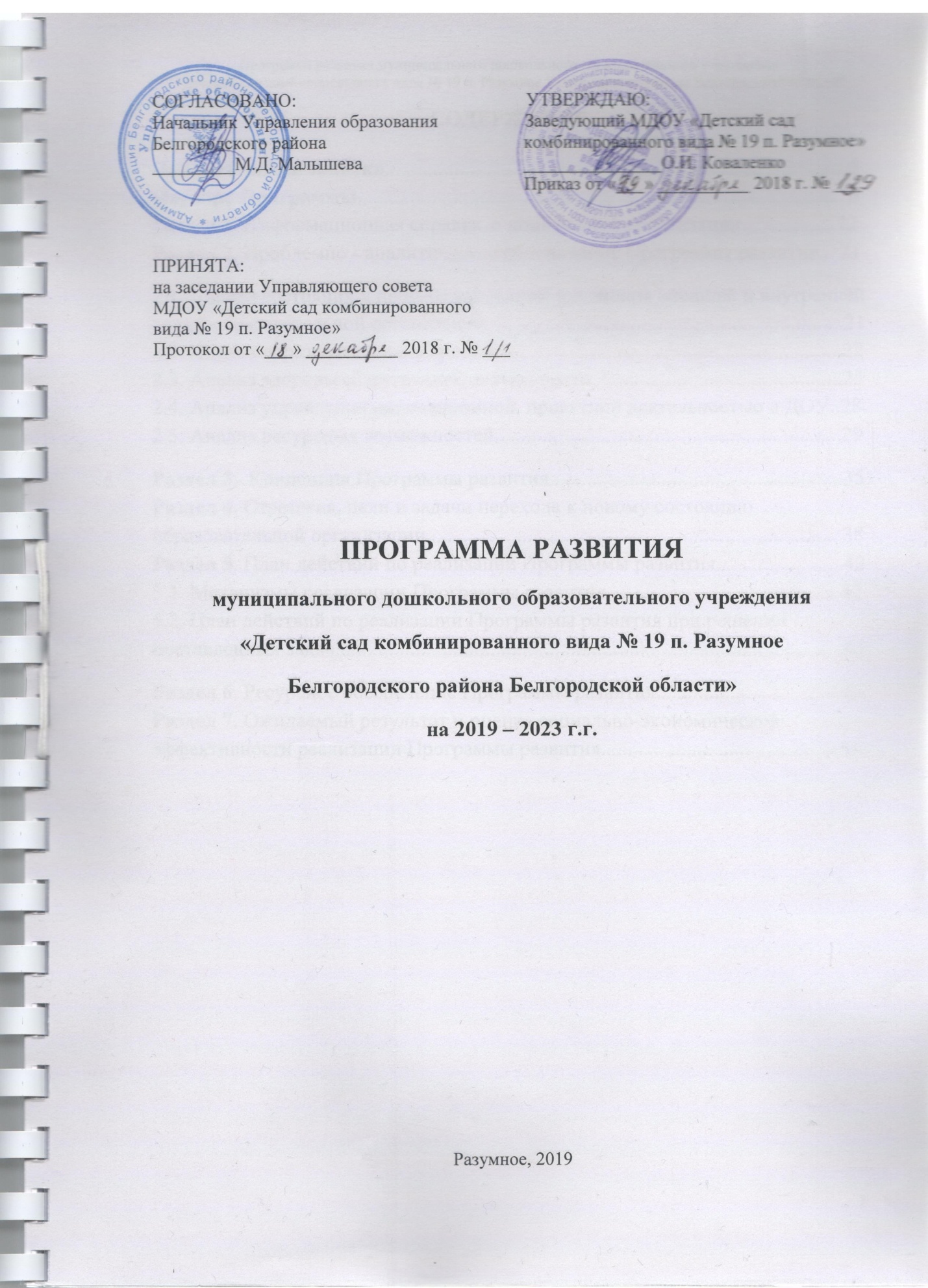 СОГЛАСОВАНО:                                                  УТВЕРЖДАЮ:Начальник Управления образования                   Заведующий МДОУ «Детский садБелгородского района                                           комбинированного вида № 19 п. Разумное»_________М.Д. Малышева                                   _______________О.И. Коваленко                                                                                 Приказ от «___» __________ 2018 г. № ___ПРИНЯТА:на заседании Управляющего советаМДОУ «Детский сад комбинированного вида № 19 п. Разумное»Протокол от «___» __________ 2018 г. № ___ПРОГРАММА РАЗВИТИЯмуниципального дошкольного образовательного учреждения«Детский сад комбинированного вида № 19 п. РазумноеБелгородского района Белгородской области»на 2019 – 2023 г.г.Разумное, 2019CОДЕРЖАНИЕПояснительная записка.......................................................................................3Паспорт Программы............................................................................................6Раздел 1. Информационная справка  о дошкольной организации..................12Раздел 2. Проблемно - аналитическое обоснование Программы развития....212.1. Анализ состояния и прогноз тенденций изменения внешней и внутреннейсреды образовательной организации...................................................................212.2. Анализ образовательного процесса..............................................................222.3. Анализ здоровьесберегающей деятельности...............................................252.4. Анализ управления инновационной, проектной деятельностью в ДОУ..282.5. Анализ ресурсных возможностей.................................................................29Раздел 3.  Концепция Программы развития.......................................................35Раздел 4. Стратегия, цели и задачи перехода к новому состоянию образовательной организации..............................................................................38Раздел 5. План действий по реализации Программы развития........................425.1. Механизмы реализации Программы развития............................................425.2. План действий по реализации Программы развития при решении         поставленных задач...............................................................................................43Раздел 6. Ресурсное обеспечение Программы развития...................................56Раздел 7. Ожидаемый результат и оценка социально-экономической    эффективности реализации Программы развития.............................................57 Пояснительная записка	Для современного  этапа  развития  общества  характерно  становлениепринципиально новых приоритетов, требований к системе образования в целом и ее начальному звену  -  дошкольному  воспитанию.  Целевыми  установками образовательной политики государства на данном этапе являются осуществление комплекса мероприятий, направленных на повышение качества образовательной услуги, рост профессиональной компетентности педагога как основного ресурса развития системы образования, замена ценностей обучения ребенка на ценности его развития.	Актуальность разработки Программы развития ДОУ обусловлена изменениями в дошкольном образовании страны, связанными с вступлением в силу Закона "Об образовании в Российской Федерации" и введением федерального государственного стандарта дошкольного  образования.  Закон "Об  образовании в Российской Федерации" признает  дошкольное образование  как новый уровень общего образования в России, тем самым определяет значимость системы дошкольного образования.	Целевые   установки   образовательной   политики   региона  на  период с 2013 по 2020 годы направлены на качественно новый уровень образования, который позволит формировать образованную, творческую, социально зрелую, физически здоровую личность молодого гражданина России, стать основой экономического роста и социального  развития  регионального  сообщества,  фактором  благополучия, стабильности, успешности и безопасности людей, проживающих в Белгородской области.	Основной целью образовательной политики Белгородской области в сфере дошкольного образования является обеспечение гарантий доступного и качественного дошкольного  образования,  реализацию  региональных  приоритетов, сформулированных в "Законе об образовании в Белгородской области" и Стратегии развития дошкольного, общего и дополнительного образования.	Эффективное решение этих задач возможно только в учреждении, готовом работать в инновационном режиме, конкурентоспособном на рынке образовательных услуг поселка. Развитие ДОУ - целенаправленный, закономерный, непрерывный и необратимый процесс перехода учреждения в качественно новое состояние, характеризующееся разноуровневой организацией, инновационной направленностью и постоянно расширяющимся потенциалом роста.	Потребность в разработке Программы развития обусловлена достижением ДОУ определенного уровня развития, ориентированной на необходимость совершенствования модели управления образовательным процессом в условиях реализации Федерального государственного  образовательного стандарта дошкольного образования, изменений в структуре  социального заказа общества дошкольному образованию.	В  основе  модели  лежат  представления  о  ДОУ,  как  дошкольной образовательной организации инновационного типа, основанные на результатах реализации предыдущих Программ развития, целях и задачах, предъявляемых государством, обществом, личностью к современному дошкольному образованию.	Творческой группой было проанализировано выполнение Программы развития учреждения на 2013 – 2018 годы. Отмечено, что Программа развития учреждения выполнена в полном объеме. Проведенный анализ настоящего состояния деятельности ДОУ показал, что реально сложились условия и потенциальные возможности коллектива для дальнейшего развития и повышения эффективности деятельности учреждения.	С учетом полученных выводов разработана Программа развития на период с 2019 по 2023 годы.	Назначением Программы развития ДОУ является мобилизация всего коллектива на достижение цели - воспитание и развитие детей нового поколения: физически развитых, любознательных,  активных, эмоционально  отзывчивых, владеющих средствами общения и способами взаимодействия со сверстниками и взрослыми людьми, способных управлять своим поведением и планировать действия, способных решать интеллектуальные и личностные задачи, имеющих представления о себе, семье, обществе, государстве, мире, природе, овладевших предпосылками учебной деятельности, высоконравственных, социально  адаптированных,  способных осознавать ответственность за свою деятельность.	Программа развития спроектирована исходя из конкретного анализа исходного состояния ДОУ, территориальной специфики (возможности внешнего окружения детского сада), специфики контингента детей, потребностей родителей воспитанников и неорганизованных детей микрорайона в образовательных и иных услугах, а также с учетом возможных  рисков в процессе реализации программы.	Программа развития определяет стратегию совершенствования системы образования  в соответствии со "Стратегией развития дошкольного, общего и дополнительного образования Белгородской  области на 2013 - 2020 годы";  характеризует имеющиеся основные тенденции, цели, задачи образования в детском саду,  особенности  организации  кадрового  и  методического  обеспечения образовательного процесса и инновационных преобразований образовательной системы, критерии эффективности, планируемые  конечные результаты. С ее помощью коллектив  детского  сада  реализует  свою  специфическую  модель  развития, учитывающую реальную обстановку и условия, выполняющую определенный социальный заказ, обеспечивающую конкретную результативность.	Программа развития, способствуя формированию современного образовательного пространства ДОУ, определяет основные задачи образовательного учреждения, помогает выстроить концепцию развития, разработать проблемные направления, стратегические линии на будущее. 	Разрабатывая пути обновления педагогического процесса, в Программе учитываются тенденции социальных преобразований в регионе вообще и поселке в частности, запросы родителей, интересы детей, профессиональные возможности педагогов.	Авторы программы оставляют за собой право вносить изменения и дополнения в содержание документа с учетом возможных законодательных изменений, финансовых корректировок и на основе ежегодного анализа хода реализации мероприятий по развитию учреждения.	Система управленческих действий заложенных в программу затрагивает всех участников педагогического процесса: детей, педагогов, администрацию,  родителей. Паспорт ПрограммыРАЗДЕЛ 1. Информационная справка  о дошкольной организации Общие сведенияКраткая историческая справка	01 февраля 1991 года детский сад  № 2 совхоза "Разуменский" Белгородского района был сдан в эксплуатацию, а 11 апреля 1991 года принял своих первых воспитанников.	Здание типовое, расположено в центре поселка городского типа Разумное, что благоприятно для взаимодействия с другими социально-культурными учреждениями. Проектная наполняемость - 240 мест.	В 1994 году на основании Постановления Главы администрации Белгородского района № 15 от 06.01.1994 г. детский сад № 2 совхоза "Разуменский" был передан  на баланс администрации поселка Разумное с присвоением номера 19.	22 апреля 2003 года детский сад переименован в муниципальное дошкольное образовательное учреждение "Детский сад № 19 п. Разумное Белгородского района Белгородской области".	В 2005 году детский сад переименован в муниципальное дошкольное образовательное  учреждение  "Детский  сад  комбинированного  вида № 19 п. Разумное Белгородского района  Белгородской области".Сегодня в ДОУ функционирует 15 групп для детей дошкольного возраста.	Образовательный процесс с воспитанниками ДОУ осуществляется по образовательным программам дошкольного образования и направлен на формирование общей культуры дошкольников, развитие их физических, интеллектуальных и личностных качеств, формирование предпосылок учебной деятельности, обеспечивающих социальную успешность, сохранение и укрепление здоровья, коррекцию недостатков в развитии.	Основные ориентиры образовательной деятельности ДОУ определяются исходя из реализации следующих принципов:-     открытость к запросам родителей и требованиям времени;- привлечение родителей, общественности к активному диалогу, непосредственному участию в деле воспитания и развития дошкольников;-    переход на современные образовательные технологии;- обеспечение качественного образования детей дошкольного возраста, которое предполагает создание равных стартовых возможностей для обучения в начальной школе.	В детском саду созданы условия психологического комфорта, атмосферы  творчества. Коллектив  дошкольного  учреждения  отличает работоспособность,  профессионализм,  стабильность,  инициативность, инновационная деятельность.	На сегодняшний день ДОУ представляет собой открытую и развивающуюся систему, функционирующую в режиме развития и инновации,  имеющую определенную ресурсную базу и кадровый потенциал. Ресурсная база дошкольной образовательной организацииСтруктура Учреждения	Основной структурной единицей дошкольного образовательного учреждения является группа детей.	В ДОУ функционируют 15 групп:Кадровый потенциал УчрежденияОбразовательная деятельность дошкольного учреждения		Контингент воспитанников Учреждения социально благополучный. Преобладают дети из полных семей. Социальный портрет семей УчрежденияСоциальное партнерствоПрофессиональные ценности дошкольной образовательной организацииНа современном этапе модернизации образования особое внимание уделяется обеспечению качества дошкольного образования, что вызывает необходимость поиска способов и средств управления формированием и регулированием новых взаимоотношений с педагогическим коллективом, воспитанниками, их родителями, социумом. В ДОУ создана и функционирует оптимальная структура управления в соответствии с целями, задачами и содержанием деятельности, направленной на реализацию основных направлений нормативно-правовых документов, регламентирующих организацию дошкольного образования на современном этапе. 	Управление организацией осуществляется в соответствии с действующим законодательством РФ, Уставом ДОУ и строится на принципах единоначалия и коллегиальности. 	Коллегиальными органами управления ДОУ являются:	Общее собрание работников является высшим органом коллегиального управления ДОУ. Включает в себя работников ДОУ на дату проведения собрания, работающих на условиях полного рабочего дня по основному месту работы в ДОУ. Деятельность Общего собрания работников  регламентируется Положением об Общем собрании работников ДОУ.  К его компетенции относится:-  определение приоритетных направлений деятельности Учреждения;-  внесение предложений Учредителю об изменении Устава;-  разработка и принятие локальных актов ДОУ, регламентирующих правовое положение работников Учреждения и воспитанников;-   избрание членов Управляющего совета из числа работников Учреждения;- рассмотрение и обсуждение вопросов материально — технического обеспечения и оснащения Учреждения.         Управляющий совет включает в себя представителей из числа  родителей (3 человека), из числа работников ДОУ (2 человека), представитель Управления образования (1 человек), Заведующий ДОУ. Деятельность Управляющего совета   регламентируется Положением об Управляющем совете  ДОУ.	Компетенция Управляющего совета:-  утверждение Программы развития Учреждения;-  содействие привлечению внебюджетных средств;-  согласование правил внутреннего трудового распорядка Учреждения;- контроль за соблюдением здоровых и безопасных условий обучения и воспитания и труда в Учреждении;-   распределение стимулирующей части  фонда  оплаты  труда  работников;- заслушивание отчета Заведующего ДОУ по итогам учебного и  финансового года;- определение критериев и показателей эффективности деятельности работников Учреждения;-   рассмотрение отчета о результатах самообследования;-   рассмотрение отчетов об исполнении муниципального задания;- обсуждение и принятие локальных нормативных актов, затрагивающие вопросы, относящиеся к компетенции Управляющего совета;-  рассмотрение жалоб участников образовательного процесса на нарушение Заведующим и работниками ДОУ прав, закрепленных настоящим Уставом.            Педагогический совет - коллегиальный орган управления, созданный в целях развития  и совершенствования образовательного процесса, повышения профессионального мастерства и творческого роста педагогов.	Состоит из педагогических работников ДОУ, включая совместителей.   В работе могут участвовать представители Учредителя, медицинские работники, заместитель Заведующего по хозяйственной работе.          Компетенция:-   определение направлений образовательной деятельности Учреждения;-   принятие образовательных программ;-   принятие плана деятельности  на учебный год Учреждения;-   решение вопросов о повышении квалификации и переподготовке кадров;- выявление актуального педагогического опыта и его внедрение в образовательный процесс;- рассмотрение вопроса о возможности и порядке предоставления дополнительных платных образовательных услуг;- заслушивание информации, отчетов Заведующего, педагогических работников о создании условий для реализации образовательных программ.	Непосредственное руководство ДОУ осуществляет Заведующий, который является координатором управленческих структур.РАЗДЕЛ 2.Проблемно - аналитическое обоснование Программы развития2.1. Анализ состояния и прогноз тенденций изменения внешней и внутренней среды образовательной организации	Предпосылками к созданию Программы развития МДОУ "Детский сад комбинированного вида № 19 п. Разумное" на период 2019 - 2023 гг. изменения в образовательной политике Российской Федерации, реализация федерального государственного образовательного стандарта дошкольного образования, обновление содержания дошкольного образования в регионе. 	Целевые установки, обозначенные в этих документах, акцентируют внимание на обеспечение доступности качественного образования, поддержку семьи и детства, в том числе и на поддержку и развитие сети детских дошкольных учреждений, расширение  спектра  образовательных  услуг,  информатизацию  образования, включение в педагогический процесс новых форм дошкольного образования, повышение  профессиональной  компетентности  педагогов. 	Федеральная целевая программа развития образования на 2016 - 2020 годы Правительства Российской Федерации основывается на создании условий обеспечения доступности качественного образования, отвечающего требованиям современного инновационного социально - ориентированного развития Российской Федерации и акцентирует внимание на расширение спектра вариативных форм предоставления дошкольного образования. 	Реализация ФГОС ДО ставит перед муниципальной системой образования задачи повышения профессиональной компетентности педагогических работников дошкольных образовательных учреждений, совершенствования развивающей предметно-пространственной среды, что соответствует обязательным требованиям к реализации основной образовательной программы дошкольного образования и создание условий в ДОУ для детей с целью их успешной социализации и личностного развития, развития инициативы и творческих способностей на основе сотрудничества со взрослыми и сверстниками. 	В связи с этим целевые установки акцентируют внимание на поддержку семьи, расширение спектра образовательных услуг, включение в педагогический процесс новых технологий, методов и форм дошкольного образования. 	Современное образовательное  учреждение  должно  не  только соответствовать  постоянно изменяющимся  условиям  внешней  среды,  поддерживая  свою конкурентоспособность, но и взаимодействовать с ней, используя образовательно - оздоровительный потенциал социума, привлекая к мероприятиям ДОУ широкие слои заинтересованного населения.	Учреждение находится в центральном районе поселка, дошкольные образовательные услуги в микрорайоне очень востребованы.  Преемственность дошкольного и начального школьного звена в системе  общего образования  осуществляется  в рамках совместной работы с МОУ "Разуменская средняя общеобразовательная школа № 3 Белгородского района Белгородской области".	Под влиянием внешних факторов и с учетом внутренних возможностей возникла потребность в разработке Программы развития ДОУ.Анализ образовательного процессаАктуальное состояние.	Содержание образования в МДОУ "Детский сад комбинированного вида № 19 п. Разумное" строится согласно приоритетным направлениям развития: физическое, познавательное, социально-коммуникативное, речевое  и художественно-эстетическое и реализуется в различных формах организации педагогического процесса.	ДОУ  осуществляет  образовательную  деятельность  на  основе  идей отечественной педагогики с использованием современных методов и технологий.	Образовательная  политика  ведется  в  соответствии  с законодательными и нормативными актами: Федеральным законом "Об образовании в Российской Федерации", федеральным государственным образовательным стандартом дошкольного образования, санитарно-эпидемиологическими требованиями к устройству, содержанию и организации режима работы дошкольных образовательных организаций 2.4.1.3049 - 13. 	Содержание образовательного процесса в ДОУ определяется: - основной образовательной программой дошкольного образования ДОУ, разработанной на основе примерной основной образовательной программы дошкольного образования;-   федеральным государственным образовательным стандартом дошкольного образования;- учебно-методическим комплектом основной общеобразовательной программы дошкольного образования "От рождения до школы" под редакцией Н.Е. Вераксы, Т.С. Комаровой. 	В коррекционную часть включена "Комплексная образовательная программа дошкольного образования для детей с тяжелыми нарушениями речи (общим недоразвитием речи) с 3 до 7 лет" под редакцией Н.В. Нищевой.	Часть, формируемая участниками образовательных отношений, в образовательных программах представлена парциальными программами:-  "Играйте на здоровье!" - программа и технология физического воспитания детей, под редакцией Л.Н.Волошиной;- "Белгородоведение" (интегрированный курс) под редакцией Т.М. Стручаевой, Н.Д, Епанчинцевой;- "Здравствуй, мир Белогорья" - парциальная программа дошкольного образования под редакцией Л.В. Серых,  Г.А. Репринцевой;                    - Лыковой И.А. "Цветные ладошки": Программа художественно - творческого развития в изобразительной деятельности;
- "Мир Белогорья, я и мои друзья" парциальная программа дошкольного образования под редакцией Л.Н. Волошиной, Л.В. Серых; -   Даниловой Т.И. Программа "Светофор"; -  Авдеевой Н.Н., Князевой Н.Л., Стеркиной Р.Б. "Основы безопасности детей дошкольного возраста".	Процесс организации образовательной деятельности в ДОУ носит комплексный, плановый характер. 	Содержание образования  в Учреждении дифференцируется по следующим направлениям развития: "Физическое развитие", "Познавательное развитие", "Социально - коммуникативное развитие", "Речевое развитие", "Художественно - эстетическое развитие", которые   реализуется в различных видах детской деятельности: двигательная, коммуникативная, познавательно-исследовательская, музыкальная, конструктивная, изобразительная,  игровая, музыкальная и др. Взаимодействие с детьми строится с учетом индивидуальных, возрастных особенностей и возможностей каждого ребенка. В ДОУ реализуется принцип развивающего обучения. Обучение детей  происходит на индивидуальных, подгрупповых и фронтальных занятиях,  используются наглядно-практические методы  и  способы  организации  деятельности: наблюдение, элементарные опыты, игровые,  проблемные ситуации и т.д.	Образовательная деятельность осуществляется в ходе режимных моментов, в совместной деятельности педагога с детьми, самостоятельной деятельности дошкольников, во взаимодействии с семьями воспитанников, вовлечении их в образовательный процесс.	Социальный заказ определяет деятельность ДОУ, направленную на  позитивную социализацию дошкольника, его личностного развития, развития инициативы и творческих способностей на основе сотрудничества со взрослыми и сверстниками, а также формирование у детей дошкольного возраста предпосылок к учебной деятельности.	Вариативные формы дошкольного образования. 	В ДОУ функционирует Консультационный центр. Цель работы Консультационного центра  направлена на обеспечение воспитания и  развития   детей  дошкольного возраста, профилактику дезадаптации при поступлении детей в ДОУ, развитие познавательной и эмоциональной сферы.	Оказание семьям психолого - педагогической помощи в Консультационном центре осуществляется  бесплатно на основе запросов родителей (законных представителей). 	Основными формами работы Консультационного центра являются: индивидуальное консультирование, совместная образовательная  и коррекционно – развивающая деятельность,  игровые сеансы. Введена такая форма работы, как онлайн – консультирование. Работу в Консультационном центре в соответствии с планом и графиком работы осуществляют специалисты ДОУ (педагог – психолог, учитель – логопед, воспитатель, музыкальный руководитель, инструктор по физической культуре, старший воспитатель, как координатор данной деятельности,  старшая медсестра)  -    2 раза в неделю, продолжительностью – 1 час.	С целью охвата детей раннего возраста дошкольным образованием в ДОУ функционируют 2 группы кратковременного пребывания. Продолжительность пребывания воспитанников – 5 раз в неделю по 3 часа.	 	Детский сад на договорной основе взаимодействует с социальными институтами поселка.  Существующая система взаимодействия с некоторыми социальными институтами требует совершенствования, так как нет четкого плана преемственности, обеспечивающего достижение высоких образовательных результатов совместными усилиями.	Качество образовательных услуг, оказываемых в МДОУ "Детский сад комбинированного вида № 19 п. Разумное", находится на достаточно  высоком  уровне,  о  чем  свидетельствуют  итоги  мониторинга удовлетворенности родителей качеством деятельности ДОУ (октябрь 2018 года): -  96,5 %  - довольны качеством деятельности ДОУ;-  97,9 % - довольны  квалификацией и компетентностью педагогов;-  94 %  - удовлетворены  взаимодействием с педагогами;- 2,1 %  родителей считают, что есть определенные недоработки, перспектива роста и улучшения показателей. 	Таким образом, анализ актуального состояния образовательного процесса ДОУ выявил проблему развития, перспективу развития  и возможные риски. Проблемное поле:	На сегодняшний день продолжает вызывать затруднение в использовании педагогами творческого подхода при организации образовательной деятельности с детьми, а также в умении использовать созданную развивающую среду, как самими педагогами, так и самостоятельно детьми (преобразовывать ее, видоизменять, проектировать в зависимости от тематики недели, интересов, желаний, потребностей детей, их возрастных и индивидуальных особенностей, уровня развития их творческого мышления и  воображения). 	Также педагоги недостаточно включают в образовательный процесс проектную и исследовательскую деятельность, позволяющие максимально развивать творчество, инициативу и способности дошкольников, вовлекать в эту деятельность их родителей. 	Не смотря на то, что родители очень высоко оценили уровень своей удовлетворенности деятельностью ДОУ, сами в своем большинстве отстранены по собственной инициативе от участия в образовательной деятельности и жизнедеятельности  ДОУ. Перспективы развития:	Повышение качества образовательной услуги за счет расширения спектра дополнительных образовательных услуг, в том числе и платных; включения в практику работы новых современных форм дошкольного образования; повышения уровня мотивации родителей и их компетентности в области проблем воспитания.  	Активное включение максимального числа педагогов, детей и их родителей в проектную и исследовательскую деятельность различных уровней (институциональный, межинституциональный, муниципальный, региональный).	Повышение уровня профессиональной компетентности педагогов, что  позволит улучшить показатели образовательной деятельности,  социально-психологический климат в коллективе, повысить конкурентоспособность детского сада, доверие к нему сотрудников и социума.	Высокий  уровень  образовательной  услуги,  признание  эффективности образовательной деятельности учреждения родителями воспитанников, органами власти и социумом позволит детскому саду прочно утвердиться на рынке образовательных услуг.Возможные риски:	Нестабильная экономическая ситуация в образовании может негативно сказаться на кадровом педагогическом составе учреждения: возможен отток кадров из-за низкой оплаты труда.	Может произойти снижение потребности в вариативных формах дошкольного образования и в дополнительных платных образовательных услугах из-за расширения сети учреждений дополнительного образования дошкольников.Анализ здоровьесберегающей деятельности Актуальное состояние:	Для реализации задач здоровьесбережения и физического развития в ДОУ ведется работа по следующим направлениям:диагностика физического развития дошкольников;физкультурно-оздоровительная и профилактическая работа на основе широкого применения здоровьесберегающих методов и приемов;организация двигательного режима в соответствии с возрастными и индивидуальными особенностями дошкольников;профилактические и оздоровительные мероприятия с часто болеющими детьми;планирование и организация физкультурных и закаливающих мероприятий;воспитание у детей потребности в здоровом образе жизни;работа  с  педагогическим  коллективом  по  изучению  вопросов здоровьесбережения;взаимодействие с родителями воспитанников по вопросам физического развития и оздоровления.	В МДОУ "Детский сад комбинированного вида № 19 п. Разумное" созданы необходимые условия для организации здоровьесберегающей деятельности:  медицинский  блок (медицинский кабинет, процедурный кабинет, изолятор) с современным медицинским оборудованием; музыкальный зал, спортивный зал, кабинет учителя-логопеда, кабинет педагога-психолога,  кабинет учителя-дефектолога. Во всех группах оборудованы центры двигательной активности, где имеется необходимое оборудование для физического развития и проведения профилактических мероприятий с дошкольниками.	Здоровье детей, посещающих детский сад, является предметом пристального внимания всех участников образовательного процесса.	За последние три года наблюдается положительная динамика по снижению заболеваемости. 	Продолжена работа по созданию комфортной, психологически безопасной  среды. Во всех возрастных группах созданы уголки уединения.  Большое внимание уделяется включению здоровьесберегающих технологий с воспитанниками (песочная терапия, сказкотерапия и др.), имеющими трудности в эмоциональном и личностном развитии. 	Особую озабоченность вызывает рост детей, имеющих II, III и IV группу здоровья, которые поступают в учреждение. По состоянию на 01.09.2018 г. из посещающих детский сад 340 детей имеют:	Медицинские сестры ДОУ  контролируют  качество питания, следят за разнообразием и витаминизацией блюд, закладкой продуктов питания, кулинарной обработкой, выходом блюд, вкусовыми качествами пищи.	Коллектив детского сада проводит работу по укреплению, сохранениюздоровья детей, профилактике заболеваний.	В ДОУ разработана система закаливающих мероприятий, в которой учитывается  постепенность  воздействия  того  или  иного  фактора.  	В каждой возрастной группе ведется журнал здоровья, где отмечается группа здоровья ребенка, группа физического развития, его индивидуальные особенности, антропометрические данные. 	Физическая нагрузка каждому ребенку дается  с учетом  состояния здоровья детей,  индивидуальных  особенностей, эмоционального состояния.	Но, несмотря на проводимые мероприятия, число дней, пропущенных одним ребенком по болезни, остается достаточно высоким. Положительная динамика укрепления здоровья воспитанников недостаточна для того, чтобы говорить об эффективной системе здоровьесбережения в ДОУ, позволяющей спрогнозировать и предупредить детскую заболеваемость.	В настоящее время коллектив находится в постоянном поиске новых средств, форм, способов оздоровления дошкольников.	В детском саду практикуется сочетание разных видов двигательной активности детей: физкультурные занятия, утренняя гимнастика, ежедневные прогулки, пешие прогулки и экскурсии, мини-походы, подвижные игры, игры с элементами спорта. 	Уже стало традицией проведение совместных акций, спортивных тематических праздников, посвященных  23 февраля, 9 мая, Дню защиты детей. С целью формирования у детей интереса к занятиям физической культурой, спортом ежегодно проводится муниципальная Спартакиада среди воспитанников Белгородского района, совместный флеш-моб с родителями, экскурсии в ФОК "Парус",  плавательный бассейн "Разуменский", встреча с воспитанниками ФОК "Парус". Ежегодно педагоги ДОУ  являются активными участниками районной Спартакиады среди работников образовательных организаций Белгородского района.Проблемное поле:	В учреждение поступает большой процент детей, имеющих II, III и IV группы здоровья,  детей с ОВЗ, что  требует  повышенного  внимания,  индивидуальной  работы, консультаций специалистов. Рост числа взрослых (как сотрудников ДОУ, так и родителей воспитанников), проявляющих инертность в ведении здорового образа  жизни.	Педагоги не всегда соблюдают дифференцированный подход в подборе упражнений и оздоровительных мероприятий для ребенка, иногда формально подходят к проведению оздоровительных и закаливающих мероприятий.	Отсутствуют дополнительные образовательные услуги физкультурно – оздоровительной направленности.	Недостаточно используется педагогический потенциал социальных партнеров поселка (ФОК "Парус", плавательный бассейн "Разуменский") для приобщения семей к здоровому образу жизни.	Слабая оснащенность ДОУ современным спортивным инвентарем и оборудованием, отсутствие спортивной площадки, оформленной согласно современным требованиям и нормативам.	Увеличение угрозы безопасности жизни и здоровья воспитанников ДОУ в связи с постоянно возрастающей технической изношенностью, как самого здания детского сада, так и всех коммуникационных систем, оконных блоков.Перспективы развития:	Создание в ДОУ единой системы здоровьесбережения, предусматривающей расширение сферы деятельности учреждения в поддержке и укреплении здоровья  всех участников  образовательного  процесса,  укрепление преемственных связей  с учреждениями здравоохранения и спорта, расположенных на территории поселка Разумное.	Ведение платных образовательных услуг физкультурно-  оздоровительной  направленности.	Внедрение в образовательный процесс здоровьесберегающих технологий, ведение инновационной деятельности учреждения в данном направлении.	Пополнение предметно-развивающей среды и укрепление материально-технической базы учреждения по данному направлению работы.	Это поможет, в конечном счете, добиться стабильной положительной динамики в вопросах поддержания и укрепления здоровья воспитанников ДОУ, приобщения детей, родителей  и  педагогов  к здоровому образу жизни.Возможные риски:	Недостаточная компетентность педагогов в вопросах здоровьесбережения  и формальное отношения к поставленным задачам.	Рост поступления в учреждение детей с осложненными диагнозами, с подготовительной группой здоровья.  	Потенциальные потребители образовательных услуг могут недооценивать значимость физкультурно - оздоровительной работы с дошкольниками, отдавая предпочтения  творческому и познавательному развитию детей.	Слабая, изношенная  материально-техническая база ДОУ.2.4. Анализ управления проектной деятельностью в ДОУАктуальное состояние:	С сентября 2016 года по май 2018 года ДОУ являлось участником  регионального проекта "Танец как средство эстетического развития детей" ("Танцевальная палитра"). Цель: апробация и внедрение дополнительных программ художественной направленности в образовательный процесс дошкольного учреждения.Проблемное поле:	Отсутствие достаточной степени мотивированности педагогов к участию в инновационной деятельности. Низкая степень заинтересованности и активности родителей воспитанников  в участии в инновационной деятельности. Инициирование проектов осуществляется только со стороны заведующего и старшего воспитателя ДОУ. 	Низкий уровень компетентности педагогов ДОУ в проектном управлении вообще. Недостаточная разработка и реализация  совместных проектов в группах, отсюда – низкий уровень компетентности родителей в части развивающих возможностей проектов и проектной деятельности, как для ребенка, так и для ДОУ в целом. Перспективы развития:	Создание в ДОУ условий (организационных, кадровых, материально-технических, финансовых) для эффективного использования инновационного потенциала Учреждения с целью развития дошкольников, их творческих и индивидуальных возможностей. 	Организация методического сопровождения педагогов и родителей воспитанников в части повышения их компетентности в проектном управлении, повышение их личной мотивации к инициированию и реализации разнообразных детско - родительских проектов социальной направленности, планирование  проектов. 	Активное включение родителей и педагогов в процесс планирования проектной и инновационной деятельности ДОУ. 	Увеличение численности педагогов, родителей и детей, мотивированных к участию в инновационной, проектной и исследовательской  деятельности. Возможные риски:	Недостаточная компетентность педагогов в вопросах инновационной и проектной деятельности.	Формальное  отношение к поставленным задачам. 	Недостаточный уровень заинтересованности родителей воспитанников ДОУ в проектной и инновационной деятельности.	Слабая материально-техническая база дошкольного учреждения.2.5. Анализ ресурсных возможностей.Анализ кадровых ресурсов.Актуальное состояние:	Укомплектованность кадрами составляет 100%. В ДОУ работает 33 педагога, из них 24 человека – воспитатели и 9 человек – специалисты (педагог-психолог – 1; учитель – логопед – 3; музыкальный руководитель – 3; инструктор по физической культуре – 2). Все педагоги имеют высшее или среднее специальное профессиональное образование. Аттестованы на квалификационные категории – 63,4 % педагогов, из них имеют высшую квалификационную категорию – 21%, первую квалификационную категорию – 63,4 %. Педагогический коллектив в ДОУ характеризуется стабильностью. Общее количество педагогов, имеющих стаж педагогической  работы свыше 20 лет составляет 36 %, а 28 %  педагогов имеют стаж работы более 10 лет. За период с 2016 - 2018 год отмечено пополнение ДОУ молодыми кадрами педагогических работников. Доля молодых (начинающих) педагогов составляет 36 % от общего числа педагогов ДОУ. Для повышения профессиональной компетентности этой категории педагогов создана и осуществляет свою деятельность Школа молодых (начинающих) педагогов, систематически проводятся обучающие семинары, семинары-практикумы, открытые показы совместной деятельности с детьми и другие мероприятия, направленные на повышение профессионального уровня педагогов ДОУ в новых современных условиях развития дошкольного образования.	Проявляя свою активность, воспитатели и педагоги - специалисты выступают с докладами на заседаниях Педагогического совета ДОУ по актуальным проблемам образовательного процесса, учувствуют в работе постоянно действующих семинаров педагогов Белгородского района,  обобщают актуальные педагогические опыты работ на муниципальном и региональном уровнях. Педагоги систематически повышают свою квалификацию в рамках прохождения системных и дистанционных курсов повышения квалификации, организованных Белгородским институтом развития и другими образовательными учреждениями, повышают свой профессиональный уровень, обучаясь в высших учебных заведениях (2 человека), проходя профессиональную переподготовку (5 человек).	За период с 2016 - 2018 годы отмечена активность педагогов ДОУ по участию в профессиональных конкурсах муниципального и регионального уровней ("Воспитатель года", "Методист-новатор", "Педагог-психолог России", "Логопедическая копилка", "Педагогическое призвание", "Воспитатели России" и др.). Наблюдается положительная динамика в распространении актуального педагогического опыта через участие в семинарах, конференциях различных уровней.Проблемное поле:	Основу педагогического и медицинского персонала в детском саду составляют специалисты с большим стажем работы, для которых характерны такие черты, как традиционность взглядов на процесс образования, избегание инноваций, профессиональное и эмоциональное выгорание, физическая усталость. 	Недостаточный уровень владения педагогами современными информационно - коммуникационными технологиями.	Недостаточно сформированная профессиональная компетентность молодых (начинающих) педагогов.	У части сотрудников отсутствует мотивация к участию в инновационной и проектной деятельности, что снижает, на наш взгляд, качество предоставляемых услуг и уровень профессионализма педагоговПерспективы развития:	Повышение уровня профессионального мастерства молодых (начинающих) педагогов ДОУ.	Увеличение доли педагогов, аттестованных на высшую квалификационную категорию.	Пополнение штата педагогического персонала за счет введения дополнительных штатных единиц педагога-психолога, старшего воспитателя, увеличения  оплаты труда работников образовательных учреждений.	Увеличение числа педагогов, обобщивших актуальный педагогический опыт на региональном и муниципальном уровне. 	Повышение профессиональной компетентности педагогов посредством участия в конкурсах профессионального мастерства. 	Внедрение в образовательный процесс современных образовательных технологий, компьютерных технологий дистанционного сотрудничества с родителями воспитанников (консультирование, вебинары в режиме онлайн и офлайн). Возможные риски:	Отток молодых специалистов.	Нежелание педагогов включаться в процесс информатизации образования.	Дальнейшее «старение» коллектива ДОУ, отток квалифицированных кадров.Анализ материально-технических  ресурсов.Актуальное состояние:	Материально-технические и медико-социальные условия пребывания детей в ДОУ соответствуют санитарно – эпидемиологическим требованиям  и требованиям федерального государственного образовательного стандарта дошкольного образования, в том числе:- требования, определяемые в соответствии с правилами пожарной безопасности;-   требования к средствам обучения и воспитания в соответствии с возрастом и индивидуальными особенностями развития детей;- оснащенность помещений развивающей предметно-пространственной средой;-   требования к материально-техническому обеспечению Программы (учебно- методический комплект, оборудование, оснащение (предметы). 	В прачечной и гладильной имеется все необходимое оборудование.	Пищеблок оснащен необходимым технологическим оборудованием.	Медицинский кабинет лицензирован, оснащен необходимым оборудованием. В штате Учреждения 2 медицинские сестры. 	В Учреждении имеется методический кабинет, оснащенный необходимой учебно-методической базой для сопровождения  образовательной  деятельности Учреждения, методической литературой, периодическими изданиями в области образования, наглядным материалом. Укомплектованность учебно – методическим комплектом в соответствии с ФГОС ДО по реализации основной образовательной программы дошкольного образования, адаптированных основных образовательных программ дошкольного образования составляет  94%.	В учреждении функционирует официальный сайт, имеется выход в Интернет. Информационно-образовательная среда образовательной организации обеспечивает информационно-методическую поддержку образовательного процесса и его ресурсного обеспечения.	Пространственная среда помещений детского сада пополняется в соответствии с требованиями программ, реализуемых в ДОУ. 	 Развивающая среда в детском учреждении - это система условий, обеспечивающая всю полноту развития детской деятельности и личности ребенка. Она включает ряд базовых компонентов, необходимых для полноценного физического, речевого, художественного - эстетического, познавательного и социально - коммуникативного развития детей.	В групповых помещениях, в соответствии с современными требованиями к организации развивающей предметно-пространственной среды и требованиями федерального государственного образовательного стандарта, оборудованы центры для организации разнообразной детской деятельности (как самостоятельной, так и совместной со взрослыми).	На территории  Учреждения  имеются  прогулочные  участки  с  игровым оборудованием, разбиты цветочные клумбы, огород, что позволяет решать задачи трудового воспитания детей в процессе ознакомления с окружающим миром.	Таким образом, материально  - техническое оснащение соответствует и способствует осуществлению образовательной деятельности в реализации программ воспитания и образования детей, развивающая  предметно-пространственная  среда  постоянно  обновляется  и пополняется.Проблемное поле:	В учреждении отсутствуют дополнительные помещения, что не позволяет в полной мере обеспечить организацию дополнительных образовательных услуг, в том числе и платных, создание дополнительных мини – центров и развивающие образовательные зоны (по изучению правил дорожного движения, экспериментальных лабораторий, интеллектуальных и развивающих зон и др.) и вывести часть образовательной деятельности из групповых помещений. 	Отсутствует центр сенсорного развития, что создает трудности в организации работы с детьми с  ОВЗ, имеющими проблемы в личностном и эмоциональном развитии.Перспективы развития:	Оснащение внутренних помещений (групп, кабинетов, залов, холлов) и территории ДОУ современным оборудованием для организации образовательного процесса с детьми.	Оборудовать в ДОУ сенсорную комнату: приобретение воздушно -пузырьковой колонны, мерцающего занавеса, светового стола, кресла для детей ОВЗ.  	Пополнить компьютерной техникой (компьютеры, ноутбуки, веб-камеры) группы ДОУ с целью осуществления дистанционного общения с родителями воспитанников, с педагогами других дошкольных организаций. 	Оборудовать развивающие образовательные зоны в холлах  ДОУ (центр патриотического воспитания, мини-музей, развивающий интеллектуальный центр и др.). Возможные риски:    Отсутствие бюджетного финансирования на совершенствование предметно-развивающей среды и материально-технической базы учреждения.В процессе анализа было выявлено «проблемное поле», требующее перспективного решения в 2019-2023 гг.: Конкурентное преимущество ДОУ	Бесплатное дошкольное образование в рамках 12-ти часового пребывания ребенка при пятидневной рабочей неделе.	Обеспечение  необходимого  уровня  развития  детей  с  разными образовательными  потребностями (индивидуальные  маршруты  и дифференцированные программы развития).	Необходимое ресурсное обеспечение для предоставления дополнительных образовательных  услуг (наличие  музыкального и  физкультурного  залов, логопедического  кабинета,  кабинета  педагога-психолога, кабинет учителя-дефектолога; квалифицированный педагогический персонал).	Охват неорганизованных детей микрорайона дошкольным образованием в рамках Консультационного центра, групп  кратковременного пребывания.	Оказание коррекционной помощи детям старшего дошкольного возраста с речевыми нарушениями в условиях групп компенсирующей и комбинированной направленности.РАЗДЕЛ 3.  Концепция Программы развитияВедущие концептуальные подходыМиссия дошкольной образовательной организации в соответствии с современной образовательной политикой в области дошкольного образования заключается в обеспечении всестороннего и гармоничного развития каждого ребенка в условиях поликультурного образовательного пространства и на основе гуманного, личностно - ориентированного взаимодействия детей и взрослых в соответствии с современными требованиями государства, общества, семьи.Концепция Программы развития отражает новый этап в развитии дошкольной организации.Разработка и реализация стратегии позволяет гарантировать стабильную работу ДОУ в течение длительного периода времени. Это, в свою очередь, приводит к стабильности качества предоставления услуг, которые организация предоставляет своим потребителям (родителям, государству).Концепция развития ДОУ – это представление общего направления действий организации для достижения желаемого состояния в будущем. Она является результатом процесса стратегического планирования. Концепция развития организации основывается на трех ключевых элементах: занимаемое место в среде (конкурентноспособность организации, ее рейтинг на рынке услуг), ее стратегических целях и потребностях в ее услугах у населения. Определение этих элементов является составной частью требований системы качества.Разработка концепции развития ДОУ  поможет:упростить управление системой качества. В долгосрочной перспективе невозможно предвидеть все ситуации, однако, наличие строго формализованной концепции дает возможность принимать решения и реагировать на изменяющиеся условия с учетом возможностей системы качества;установить направления для улучшения системы качества. Концепция развития организации предоставляет базу, с помощью которой можно оценить состояние системы качества по отношению к стратегическим целям. Принятие решений по совершенствованию системы качества осуществляется на основе информации о ходе достижения этих целей;принимать обоснованные решения по вопросам системы качества. Концепция развития организации предполагает видение будущего, устанавливает цели и ценности ДОУ, ставит задачи, разъясняет угрозы и возможности, определяет методы, чтобы использовать сильные стороны и минимизировать слабые. повысить степень удовлетворенности всех участников образовательных отношений качеством своей работы. Разработка концепции развития ДОУ позволит сотрудникам, родителям воспитанников лучше понять цели своей деятельности и связанные с этим преимущества.	Для перехода на качественно новый уровень развития ДОУ обладает необходимыми предпосылками:содержательная развивающая среда в группах ДОУ выстроена в соответствии с требованиями ФГОС ДО и основными принципами дошкольной педагогики;непрерывное повышение квалификации педагогов, их включение в инновационную деятельность; социально - педагогическое  партнерство с родителями воспитанников, социокультурными учреждениями, муниципального и регионального уровня, требующее дальнейшего развития.	Основная идея   взаимодействия педагогов ДОУ и родителей воспитанников является установление партнерско - педагогических отношений, которые позволят объединить усилия, направленные на воспитание и развитие здоровой, творческой, самостоятельной личности дошкольника, создать атмосферу общности интересов всех участников образовательных отношений, развить и активизировать воспитательные умения родителей. Эта идея изменения выражается в различных терминах: развитие, рост, актуализация, интеграция и в целом представляет собой «некий общепризнанный ценностный контур, отражающий реинтеграцию личностного «Я» на основе нового опыта и готовности к восприятию нового опыта» (А.Ф. Бондаренко).	Проектирование образовательной системы предполагает выбор и осмысление базовых ценностей, которые отражают потребности и интересы развивающейся личности, связывают образовательный процесс с социокультурным окружением, задают ориентиры развития образовательного учреждения в оптимальном направлении.	Основными целевыми установками МДОУ "Детский сад комбинированного вида № 19 п. Разумное" являются: повышение эффективности управленческой деятельности ДОУ; разработка и реализация образовательной программы, обеспечивающей достаточно необходимый уровень развития с учетом возраста детей, а также детей, не посещающих дошкольные образовательные учреждения, в соответствии с ФГОС ДО; достижение высокого качества образовательной услуги за счет совершенствования ресурсного обеспечения образовательного процесса: -  повышение профессиональной компетентности сотрудников ДОУ; -  сотрудничество с социальными институтами; -  реализация инновационной деятельности на базе ДОУ; - совершенствование материально-технической базы и предметно - развивающей среды; - модернизация нормативно-правовой базы организации образовательного процесса в режиме развития; расширение информационно-образовательной среды в дошкольном учреждении за счет современных информационных ресурсов, информационно - коммуникационных технологий;максимальное удовлетворение потребностей заинтересованного населения в новых формах дошкольного образования; выполнение муниципального задания ДОУ, как гарантия предоставления качественных образовательных услуг. 	В условиях социально-экономических преобразований, динамично меняющейся среды и образовательных потребностей граждан существует необходимость изменения главных механизмов, обеспечивающих функционирование и развитие ДОУ:совершенствование и расширение системы финансово-хозяйственной деятельности; повышение эффективности использования кадровых, материально- технических и финансовых ресурсов; привлечение инвестиций и обеспечение прозрачности финансирования текущей деятельности ДОУ; усиление ответственности за результаты деятельности ДОУ, повышение результативности образовательной деятельности; повышение доли доходов за счет добровольных пожертвований.	Перспектива новой модели ДОУ предполагает: информационную открытость и эффективную систему управления учреждением; эффективную реализацию Программы развития, воспитания и укрепления здоровья детей раннего и дошкольного возраста, обеспечивающей условия для развития способностей ребенка, формирование базовых качеств социально ориентированной личности, обогащенное физическое, познавательное, социально - коммуникативное, речевое и художественно - эстетическое развитие; обеспечение преемственности дошкольного образования и начальной ступени школьного образования, преемственности дошкольного, дополнительного и семейного образования, интеграции всех служб детского сада в процесс развития детей; личностно-ориентированную систему образования, характеризующуюся мобильностью, гибкостью, вариативностью, индивидуализированностью подходов; расширение участия коллектива, родительского актива и представителей социума в выработке, принятии и реализации правовых и управленческих решений относительно деятельности учреждения;обновленную нормативно-правовую, финансово-экономическую, материально - техническую и кадровую базы для обеспечения широкого развития новых форм дошкольного образования; четкое распределение и согласование компетенций и полномочий, функций и ответственности всех субъектов образовательного процесса; информатизация образовательного процесса учреждения и системы управления ДОУ; информативную, вариативную, полифункциональную и трансформированную предметно-развивающую среду; высокую конкурентоспособность образовательного учреждения; выполнение муниципального задания, как показателя повышения качества и эффективности образовательного процесса.РАЗДЕЛ 4. Стратегия, цели и задачи перехода к новому состоянию образовательной организацииСтратегическая цель программы:	Повышение качества дошкольного образования ДОУ посредством моделирования нового образовательного пространства с учетом реализации ФГОС ДО. 	Тактические цели развития ДОУ:Повышение качества образовательных услуг в учреждении, с учетом возрастных и индивидуальных особенностей детей. Модернизация системы управления образовательной, инновационной и финансово-экономической деятельностью учреждения. Обеспечение доступности дошкольного образования, достаточно необходимого уровня развития в соответствии с возрастом и индивидуальными особенностями каждого ребенка дошкольного возраста с учетом потребностей и возможностей социума.	Главная цель Стратегии - определение приоритетов развития дошкольного образования ДОУ на период до 2023 года, укрепление и развитие воспитательного потенциала на основе взаимодействия общего, дошкольного и дополнительного образования, повышение доступности качественного образования, соответствующего требованиям инновационного развития экономики региона и страны в целом. 	В рамках реализации стратегии принципиальным становится достижение новых результатов и качества образования. Этот принцип должен быть реализован как при осуществлении модернизационных реформ и проектов, так и в повседневной практике управления, обучения и воспитания. 	Развитие дошкольного образования ДОУ ориентировано на достижение нового качества образовательных услуг, создание системы образовательных сервисов для удовлетворения разнообразных запросов подрастающего поколения.	Приоритеты развития дошкольного образования:	 - обеспечение доступности дошкольного образования за счет вариативных форм дошкольного образования; 	- создание для всех детей равных стартовых возможностей при поступлении в школу; 	- психолого-педагогическая поддержка развития детей раннего возраста (от 0 до 3 лет) в условиях семейного воспитания; 	- освоение детьми дошкольного возраста программ раннего изучения иностранного языка; 	- повышение социального статуса работников системы дошкольного образования.	Предлагаемые меры: 	1. Обеспечить обновление содержания и повышение качества дошкольного образования: - внедрен федеральный государственный стандарт дошкольного образования;	- разработана нормативно-правовая база ДОУ на основе нормативно - правовых документов различных уровней (федеральный, региональный, муниципальный);	 - реализована преемственность дошкольного и начального школьного образования; 	- модернизированы условия для здоровьесбережения и физического развития дошкольников в ДОУ; 	- продолжено выявление и сопровождение детей с учетом их индивидуальных потребностей, способностей и особенностей (адаптивные модели образования дошкольников с ограниченными возможностями здоровья, инклюзивное образование, развитие творческих способностей); 	- увеличен охват детей дошкольного возраста программами раннего изучения иностранного языка; 	- продолжена реализация моделей духовно-нравственного воспитания дошкольников, основанных на региональных приоритетах (гражданское, патриотическое воспитание); 	- созданы условия для повышения квалификации, систематического совершенствования профессиональной компетентности работников дошкольного образования. 	2. Реализовать комплекс мер, направленный на решение проблемы доступности качественного дошкольного образования, совершенствование его содержания, посредством: 	- развития вариативных форм образования, реализации программ обучения детей с ограниченными возможностями здоровья; 	- создания необходимых условий для реализации федеральных государственных образовательных стандартов дошкольного образования; 	-   обеспечения сетевого взаимодействия с социальными институтами с целью создания современных условий для расширения спектра образовательных услуг; 	- формирования принципиально нового уровня индивидуализации образования, нормативного закрепления механизмов реализации индивидуальных образовательных маршрутов в ДОО; 	3. Сформировать дополнительный вектор на инновационное развитие образования в рамках:	-   подготовки и переподготовки кадров;	- внедрения и поддержки механизмов и моделей социального партнерства, обеспечивающих эффективность системы воспитания и социализации подрастающего поколения; 	- интеграции усилий заинтересованных социальных институтов (семьи, общественных и образовательных организаций, учреждений культуры, спорта, бизнес - структур и др.) во взглядах и позициях на воспитание, как неотъемлемое условие общественного, культурного развития. 	4. Расширить потенциал системы дополнительного образования детей за счет: 	- развития системы выявления, поддержки и сопровождения одаренных детей посредством обеспечения их психолого-педагогического сопровождения на этапе дошкольного детства; 	- разработки образовательных программ по оказанию платных образовательных услуг; 	- реализации мер по развитию творческих способностей всех дошкольников, исходя из индивидуальных возможностей каждого; 	- развития системы здоровьесбережения обучающихся посредством вовлечения их в занятия спортом, формирования культуры здоровья; 	-  создания условий для освоения дополнительных образовательных программ детьми с ограниченными возможностями здоровья. 	5. Создать современную систему оценки качества образования  ДОУ за счет: 	-   разработки системы мониторинга качественной оценки и коррекции образовательной деятельности, условий среды ДОУ для предупреждения возможных неблагоприятных воздействий на развитие детей; 	- увеличения количества дошкольников ДОУ - участников всероссийских и международных конкурсов; 	- улучшения рейтинговой позиции среди ДОУ региона на основе динамики достижений; 	-  обеспечения системности независимой оценки качества работы ДОУ;	- в практику ДОУ внедрены инструменты оценивания на уровне детского сада (мониторинги, самооценка, самоаудит) и группы (партнерский аудит, оценка индивидуального развития дошкольников), при этом целью оценивания определено обеспечение прозрачности образовательного процесса, конструктивной обратной связи и улучшения образовательной деятельности. 	6. Обеспечить гибкость и вариативность организационно- управленческих и финансово-экономических  механизмов  в ДОУ. 	7. Обеспечить готовность ДОУ к использованию новых информационных и телекоммуникационных технологий: 	- продолжено развитие дистанционного образования, расширен спектр образовательных сервисов для педагогов; 	- обеспечена информационная открытость и прозрачность деятельности образовательных организаций разных типов посредством использования Интернет- ресурсов.	8. Поддержать обновление состава и компетенций педагогических кадров: 	- расширен спектр мер, направленных на повышение профессиональной компетентности молодых (начинающих)педагогов;	-  замещены устаревшие формы повышения квалификации новыми моделями, предполагающими индивидуализацию траекторий профессионального развития педагогов, в основе данных моделей - практики сотрудничества педагогических работников ДОУ: поддержка стажировок на площадках (в том числе за пределами района), где имеется лучший образовательный опыт; 	- созданы новые возможности для карьерного роста педагогов, внедрены модели роста путем введения статусов, связанных с расширенными областями деятельности («педагог-наставник», «педагог-исследователь», «педагог- методист», «педагог- эксперт»  и т.д.); 	- изменены критериальные подходы к аттестации, в основе которых - ключевые положения профессионального стандарта педагога, динамика роста результатов деятельности; 	- обеспечено внедрение механизмов «эффективного контракта» с педагогическими работниками: оплата их труда осуществляется по результатам оценки эффективности деятельности на основании достижения показателей качества предоставляемых муниципальных услуг.Планируемые результаты:	Представленный пакет первоочередных мер в среднесрочной перспективе должен обеспечить следующие показатели их результативности: Выполнение муниципального задания ДОУ.Эффективная реализация образовательной программы ДОУ.Социализация дошкольника, обеспечение необходимого уровня развития в соответствии с возрастом, успешный переход ребенка к обучению в общеобразовательных учреждениях. Информационная открытость и эффективная система управления учреждением. Повышение профессионального мастерства педагогических работников детского сада, овладение педагогическим коллективом инновационными методиками и технологиями. Организация эффективного взаимодействия семьи и ДОУ в процессе образовательной деятельности. Обобщение и распространение опыта работы ДОУ в рамках инновационной деятельности. Высокая конкурентоспособность детского сада на рынке образовательных услуг: 	- обеспечение стабильно высокого процента выпускников ДОУ, успешно обучающихся в первом классе школы; 	- охват детей микрорайона (по запросу), не посещающих ДОУ, вариативными формами дошкольного образования. Оснащение развивающей предметно - развивающей среды ДОУ в соответствии с ФГОС ДО. Информатизация процесса образования (использование новых цифровых образовательных ресурсов в работе с дошкольниками). Повышение рейтинга образовательного учреждения. 	Представленные меры в перспективе должны обеспечить повышение конкурентоспособности и качества дошкольного образования ДОУ.РАЗДЕЛ 5. План действий по реализации Программы развития5.1.  Механизмы реализации Программы развитияМеханизмом реализации Программы развития ДОУ станут  составляющие ее проекты социальной направленности и образовательные технологии. Научно-методическое и организационное сопровождение реализации проектов программы будут осуществлять команды проектов, созданные из числа администрации, педагогов, родителей воспитанников,  представителей общественных организаций и учреждений социального партнерства. Разработанная в Программе концепция развития ДОУ, задачи  Программы, обозначенные "проблемные поля" будут использованы в качестве основы при постановке тактических и оперативных целей и задач планирования деятельности ДОУ на каждый учебный год в период реализации  Программы развития, разработке мероприятий, основанных на использовании проектной, исследовательской деятельности, образовательных  технологиях, методах и формах организации образовательной деятельности с детьми, социально-педагогического партнерства с родителями воспитанников, организационно-методического сопровождения педагогов ДОУ.  Подведение итогов, анализ достижений, выявление проблем и внесение корректировок в Программу будет осуществляться ежегодно на итоговом Педагогическом совете, рассматриваться на родительских собраниях. Предполагается организация и проведение серии установочных семинаров, консультаций, способствующих психологической и практической готовности педагогического коллектива и родительской общественности к деятельности по реализации Программы развития.Обмен информацией о ходе реализации мероприятий Программы развития будет осуществляться через официальный сайт ДОУ, проведение открытых мероприятий.5.2. План действий по реализации Программы развития при решении поставленных задач	План действий основан на планируемых задачах с учетом предполагаемых рисков и состоит из целевых проектов и мероприятий: 1. Модернизировать процесс повышения квалификации и переподготовки  педагогических  работников  с  целью гарантированного  обеспечения  профессионального  уровня педагогов с учетом Профессионального стандарта педагогов2. Внедрить в образовательный процесс ДОУ современные образовательные технологии, формы, методы как средство повышения уровня профессионализма педагогических кадров, повышения  компетентности родителей (законных представителей)  воспитанников, качества образования в условиях реализации ФГОС ДО и обновления дошкольного образования3. Объединить обучение, развитие и воспитание в целостный образовательный процесс в системе отношений «ДОУ - ребенок - семья» на основе духовно-нравственных, семейных и социокультурных ценностях для полноценного развития каждого ребенка  в соответствии с их возрастными и индивидуальными особенностями, в том числе для детей с ОВЗ и детей-инвалидов4. Расширить сферу деятельности учреждения через функционирование МДОУ в инновационном режиме5. Модернизировать в соответствии с современными требованиями развивающую предметно-пространственную среду  ДОУ и обновить материально-техническое оснащение учреждения6. Ввести в ДОУ дополнительное образование, услуги доступные для широких групп воспитанниковУправление реализацией Программы развития ДОУЦели и задачи, которые ставит перед собой ДОУ, могут быть достигнуты и реализованы полностью, либо в силу некоторых объективных причин, частично.Предполагается, что в процессе реализации Программы развития могут появляться новые, позитивные непрогнозируемые элементы – риски, появление которых предполагается отслеживать в период реализации Программы развития и фиксировать при управленческом  анализе.Децентрализованная структура управления предполагает распределение функций управления Программой развития равномерно между членами управленческой команды, четкое определение прав, полномочия и меры ответственности каждого из них.Заведующий: -  развивающее управление ДОУ в условиях реализации ФГОС ДО и обновления содержания дошкольного образования;-  информирование субъектов образовательного пространства ДОУ о ходе реализации Программы;-   организация работы коллегиальных органов;-   подбор и расстановка кадров;- стимулирование становления и развития у педагогов опыта  инновационной, проектной деятельности; -   финансовое обеспечение Программы развития;- осуществление контроля за реализацией системы кадрового, организационно - методического, нормативно-правового и финансового обеспечения процессов развития.Общее  собрание  работников  ДОУ:-  утверждение системы мер мотивации, морального и материального стимулирования труда педагогов, участвующих в инновационных процессах, происходящих в ДОУ;- обеспечение эффективного использования средств, выделяемых на реализацию Программы;- организация информационного  сопровождения в целях управления реализацией Программы развития и контроля хода программных мероприятий; - координация деятельности исполнителей по подготовке и реализации программных мероприятий; - утверждение механизма управления Программой. Старший воспитатель:     - планирование деятельности педагогического коллектива (разработка      планов,  программ, проектов); -  контроль  за  деятельностью педагогов, групп, команд проектов; - прогнозирование и планирование подготовки, переподготовки и  повышения квалификации педагогических кадров.Для текущего управления реализацией Программы создается рабочая группа из педагогов ДОУ, родительской общественности по разработке и реализации Программы развития.Рабочая группа: - выявление содержательных и организационных проблем в ходе реализации Программы развития и разработка предложений по их решению;- организация и проведение мониторинга результатов реализации программных мероприятий по каждому направлению работы; - организация и проведение оценки показателей результативности и эффективности программных мероприятий.Управление реализаций Программы развития предполагается через:-  координацию деятельности исполнителей в ходе работы ДОУ;-  разработку и (или) внесение дополнений и изменений в Программу;-  текущий контроль за выполнением программных мероприятий;- подведение промежуточных итогов реализации Программы развития на Педагогических советах ДОУ и Общем собрании работников.Целевые индикаторы эффективности реализации Программы развитияРАЗДЕЛ 6. Ресурсное обеспечение Программы развития      Нормативно – правовое:формирование пакета нормативно правовых документов, регламентирующих деятельность субъектов образовательного процесса по созданию и реализации модели;разработка и утверждение документов, регламентирующих формы
стимулирования и поощрения деятельности педагогов.Программно – методическое:формирование банка методических материалов, позволяющих обеспечить эффективную работу педагогов по формированию у дошкольников ключевых компенсаций;разработка рекомендаций по организации образовательного
процесса в соответствии с ФГОС;разработка рекомендаций по работе с индивидуальными картами развития детей с ОВЗ;методическое обеспечение образовательного процесса в
условиях инновационной деятельности.Информационное:
информирование коллектива педагогов, родителей (законных представителей), представителей социума о характере преобразований в ДОУ;ознакомление педагогов с методическими пособиями, технологиями по заявленной в программе развития проблематике;поддержка и модернизация официального сайта ДОУ.информирование коллектива педагогов, родителей (законных представителей), представителей социума о характере преобразований в ДОУ;Мотивационное:ориентация системы стимулирования результативной деятельности педагогов (через формы материального и морального поощрения) на цели развития;проведение маркетинговых исследований среди родителей (законных
представителей), социума.Кадровое:
курсовая переподготовка педагогов;создание психологических комфортных условий организации режима работы.подбор и расстановка кадров в соответствии с целями, задачами развития
дошкольного учреждения;Материально – техническое:обеспечение групп, кабинетов, дополнительных развивающих помещений оборудованием и новой мебелью;приобретение компьютерной техники;пополнение фонда библиотеки учебно-методической и художественной
литературой;оснащение групп, кабинетов наглядными, раздаточными, дидактическими материалами, пособиями и интерактивными средствами.
Финансовое:составление плана финансово-хозяйственной деятельности с расчетом: на
функционирование - 70 %, на развитие - 30 %.РАЗДЕЛ 7.Ожидаемый результат и оценка социально-экономической эффективности реализации Программы развития1.Повышение рейтинга дошкольной образовательной организации в социуме:
Рост удовлетворенности качеством образовательных услуг:
- 2020-2021 г. - воспитанники - 90%,  родители - 94 %;
- 2021-2022г. - воспитанники - 93%,   родители - 96 %;- 2022- 2023 г. - воспитанники - 95%, родители - 98 %.2. Повышение уровня грамотности родителей в вопросах последовательного         развития и воспитания детей:родители (законные представители) -   активные полноценные участники образовательных отношений;родители (законные представители) - креативные участники диалога по созданию единого пространства развития ребенка;родители (законные представители) - культурные, педагогически грамотные партнеры;родители (законные представители) инициативные участникиконструктивного взаимодействия между семьей и ДОУ;родители (законные представители) - надежная поддержка инициативы детей в различных видах деятельности;родители (законные представители) - ответственные и компетентные помощники в вопросе государственно - общественного управления и контроля  за образовательным процессом ДОУ.3. Положительная динамика достижения выпускников ДОУ к 2023 г.:
уменьшение пропусков по болезни одним ребенком на 0,7 дня;повышение показателей физического развития на 15%;рост качества знаний;уровня потребностей вести здоровый образ жизни на 35%;повышение уровня социальной зрелости на 30%;увеличение школьной мотивации на 20%.Достижение высокого качества образовательной деятельности дошкольной образовательной организации:повышение качества образовательного процесса;увеличено к 2023 году до 90% охвата воспитанников, полностью адаптированных к детскому саду, до 90% воспитанников, готовых к поступлению в школу, за счет коррекции выявленных проблем системой  внутренней оценки качества дошкольного образования;создание взаимовыгодного социального партнерства для функционирования учреждения в режиме открытого образовательного пространства, обеспечивающего полноценную реализацию интересов личности, общества, государства в воспитании подрастающего  поколения;стабильно функционирующая система дополнительного образования (на бесплатной и платной основе) для воспитанников ДОУ и неорганизованных детей. 5. Повышение уровня профессиональной компетенции педагогов:
повышение здоровьесберегающей культуры до 85%;повышение уровня владения методами и приемами личностно-
ориентированного взаимодействия педагогов до 90%;повышение уровня информационной культуры педагогов до 90%;педагог – активный участник образовательных отношений, умеющий выстраивать партнерское взаимодействие с родителями (законными представителями) детей дошкольного возраста для решения образовательных задач, использовать методы и средства для их психолого-педагогического просвещения.ИКТ - компетентный педагог, владеющий необходимыми и достаточными знаниями, умениями и навыками:- для планирования, реализации и оценки образовательной работы с детьми дошкольного возраста;- для пользования технологиями дистанционного обучения при повышении своей квалификации;- для участия в профессиональных интернет сообществах с целью обеспечения возможности внутрирайонного, межрегионального и международного информационного обмена научной и педагогической информации;- для повышения уровня образования (высшее, второе высшее, переподготовка кадров).6. Уровень вовлеченности социума в образовательный процесс ДОУ:повышение степени участия родителей в управлении  ДОУ на 30%;расширение практико-ориентированных внешних связей с социумом:
спортивно оздоровительные, культурно воспитательные, научно –практические  учреждения - до 90 %.7. Повышение качества реализации принципа преемственностидошкольная образовательная организация – школа:вовлечение в реализацию принципа преемственности 100% педагогов ДОУ и начальной школы; повышение качества реализации совместных планов взаимодействия и самой деятельности до 90%.8. Внешние «маркеры» эффективности:
качественное соответствие заданных параметров развития модели выпускника и педагога к  фактическим;создание целостной здоровьеориентированной педагогической системы
дошкольного учреждения;полное удовлетворение здоровьесберегающих, образовательных потребностей семьи, школы, социума в развитии здоровой социально адаптированной, творческой личности ребенка;осуществление обновленного содержания управления ДОУ на основе
современных методов маркетинга и менеджмента функционирования;создание здоровьесберегающей среды до 90%;расширено до 95 % развивающая предметно-пространственная среда ДОУ к 2023 году через создание интерактивного оборудования и полифункционального использования помещений;наличие материально - технической, информационно - коммуникативной базы ДОУ, отвечающей запросам участников образовательного процесса.Полноенаименование программыПрограмма развития муниципального дошкольного  образовательного  учреждения "Детский сад комбинированного  вида № 19 п. Разумное Белгородского района Белгородской области"Разработчик ПрограммыРабочая группа муниципального дошкольного образовательного учреждения "Детский сад комбинированного вида № 19 п. Разумное Белгородского района Белгородской области" в составе:- Коваленко О.И., заведующий ДОУ, высшая квалификационная категория, Почетный работник общего образования РФ, руководитель группы;- Сенченко И.В., старший воспитатель, высшая квалификационная категория, Почетный работник общего образования РФ;-   Гольтяпина И.В.,  заместитель заведующего по административно – хозяйственной части;- Асеева Е.В., воспитатель, высшая  квалификационная категория, Почетный работник общего образования РФ, председатель профсоюзного комитета ДОУ;- Попова П.Г., учитель – логопед, высшая квалификационная категория;- Суркова Т.А., педагог-психолог, высшая квалификационная категория;-     Краснокутская С.П., председатель Управляющего советаИсполнители мероприятий ПрограммыИсполнителями Программы развития являются все участники образовательных отношений ДОУ: педагогический коллектив, воспитанники, родители (законные представители) воспитанников, общественность, заинтересованная в развитии дошкольного учрежденияНазначениепрограммыПрограмма развития Учреждения на 2019  - 2023г.г. предназначена для определения перспективных направлений развития дошкольного образовательного учреждения на основе анализа работы за 2013 - 2018 годы, с учетом стратегии развития  российского  образования,  "Стратегии  развития дошкольного,  общего  и  дополнительного  образования Белгородской области на 2013 - 2020 годы". В программе отражены тенденции изменений, охарактеризованы главные направления обновления содержания образования и воспитанияПроблема Развитие  дошкольного  образовательного учреждения  в условиях реализации новой государственной образовательной политики, основными  ориентирами  которой  являются:-    реализация  ФГОС  дошкольного  образования; - создание условий для сохранения, укрепления здоровья воспитанников; -  повышение качества образования и воспитания в ДОУ через внедрение современных  педагогических  технологий,  в  том  числе информационно-коммуникационныхОснования для разработки Программы - Федеральный уровень:Конвенция ООН о правах ребенка;Конституция РФ;Государственная программа РФ "Развитие образования" на 2018 - 2025 годы, утвержденная Постановлением Правительства от 26.12.2017 г. № 1642;Федеральный закон Российской Федерации от 29 декабря . № 273-ФЗ "Об образовании в Российской Федерации";Федеральный закон от 24 июля 1998 №124-ФЗ "Об основных гарантиях прав ребенка в Российской Федерации", принятый Государственной Думой 03 июля 1998 года, одобренный Советом Федерации 09 июля 1998 года;Приказ Минобрнауки РФ от 23 июля 2013 года № 611 "Об утверждении Порядка формирования и функционирования инновационной инфраструктуры в системе образования";Распоряжение Правительства РФ от 29.12.2014 г. № 2765-р, утверждающее Концепцию федеральной целевой программы развития образования на 2016-2020 годы;Санитарно-эпидемиологические требования к устройству, содержанию и организации режима работы в дошкольных образовательных организациях. СанПиН 2.4.1.3049-13;Приказ Министерства образования и науки Российской Федерации от 17 октября 2013 года № 1155 "Об утверждении федерального государственного образовательного стандарта дошкольного образования";Приказ Минобрнауки России от 30.08.2013г. № 1014 "Об утверждении порядка организации и осуществления образовательной деятельности по основным общеобразовательным программам – образовательным программам дошкольного образования";Письмо Министерства образования и науки РФ от 10 января 2014 года № 085 "О соблюдении организациями, осуществляющими образовательную деятельность, требований, установленных федеральным государственным образовательным стандартом дошкольного образования";Письмо Департамента государственной политики в сфере общего образования от 1 октября  № 08-1408 "О направлении методических рекомендаций по реализации полномочий органов государственной   власти  субъектов Российской Федерации";Концепция долгосрочного социально-экономического развития РФ: стратегия развития образования до 2020 года.- Региональный уровень:Закон Белгородской области "Об образовании в Белгородской области" от 30.10.2014 года № 314;Постановление правительства Белгородской области от 28.10.2013 года № 431-пп "Об утверждении стратегии развития дошкольного, общего и дополнительного образования Белгородской области на 2013-2020 годы";Постановление правительства области от 30 декабря 2013 года №528-пп "Об утверждении государственной программы "Развитие образования Белгородской области на 2014-2020 годы";Постановление Правительства Белгородской области от 12 мая 2014 года № 184-пп "Об утверждении Порядка признания организаций, осуществляющих образовательную деятельность, и иных действующих в сфере образования организаций, а также их объединений, расположенных на территории Белгородской области, региональными инновационными площадками";Приказ департамента образования Белгородской области от 18 августа 2016 г. № 2678 "Об утверждении положения об обеспечении прав на дошкольное образование детей-инвалидов и детей с ОВЗ в Белгородской области"- Муниципальный уровень:Постановление администрации Белгородского района от 26.02.2014 г. № 10 "Об утверждении муниципальной программы "Развитие образования Белгородского района на 2014 – 2020 годы".- Институциональный уровень:Устав ДОУ;ООП ДО ДОУ;Лицензия на осуществление образовательной деятельности;Локальные акты ДОУЦельпрограммыПовышение качества дошкольного образования МДОУ "Детский сад комбинированного вида № 19 п. Разумное" посредством моделирования нового образовательного пространства с учетом реализации ФГОС ДООсновныезадачипрограммыМодернизировать процесс повышения квалификации и переподготовки  педагогических  работников  с  целью гарантированного  обеспечения  профессионального  уровня педагогов с учетом Профессионального стандарта педагогов;Внедрить в образовательный процесс ДОУ современные образовательные технологии, формы, методы, как средство повышения уровня профессионализма педагогических кадров, повышения  компетентности родителей (законных представителей)  воспитанников, качества образования в условиях реализации ФГОС ДО и обновления дошкольного образования;Объединить обучение, развитие и воспитание в целостный образовательный процесс в системе отношений "ДОУ - ребенок - семья" на основе духовно-нравственных, семейных и социокультурных ценностей для полноценного развития каждого ребенка  в соответствии с их возрастными и индивидуальными особенностями, в том числе для детей с ОВЗ и детей-инвалидов;Расширить  сферу  деятельности  учреждения  через функционирование ДОУ в инновационном режиме;Модернизировать в соответствии с современными требованиями развивающую предметно-пространственную среду ДОУ и обновить материально-техническое оснащение учреждения;Ввести в ДОУ дополнительное  образование, услуги доступные для широких групп воспитанниковСрокии этапыреализацииПрограммыРеализация Программы: с 2019 по 2023 годы.Этапы реализации Программы:I этап - организационно-подготовительный этап (2019 г.).Цель: проведение аналитической и диагностической работы, разработка плана развития ДОУ, конкретизация плана реализации Программы развития.Способы достижения цели:- анализ результативности работы ДОУ по основным направлениями развития;- внесение изменений и дополнений в локальные акты ДОУ в соответствии с федеральным законодательством;-  мониторинг организационно – педагогических условий, созданных в ДОУ в соответствии с ФГОС ДО по результатам самоаудита предметно – развивающей среды;- мониторинг качества образовательного процесса с целью выявления проблем и потребностей педагогов, детей, родителей (законных представителей);-   разработка плана реализации Программы развития;-   разработка план – программы работы с одаренными детьми;- отбор, анализ и разработка диагностических материалов, ориентированных на изучение уровня развития у воспитанников целевых ориентиров. II этап - внедренческий (основной) этап (2020 - 2022 гг.).Цель: реализация Программы развития, основных целевых ориентиров.Способы достижения цели:- реализация плана мероприятий по всем направлениям Программы развития;- внедрение инновационных технологий: в работе с детьми, педагогами, родителями (законными представителями), социумом;-   функционирование в инновационном режиме через включение ДОУ в региональную инновационную площадку "Апробация  технологии интеллектуально – творческого развития дошкольников "Сказочные лабиринты игры" В.В. Воскобовича в дошкольных образовательных организациях  Белгородской области";- включение в образовательный процесс информационно – коммуникационных технологий;- апробация системы повышения профессиональной компетентности педагогов посредством активных форм в условиях сетевого взаимодействия;-   разработка и апробация критериев экспертной  оценки реализации Программы  развития;- совершенствование материально – технической базы в соответствии с бизнес – планом развития.III этап -заключительный, результативный этап (2023 г.)Цель: отслеживание и корректировка результатов реализации Программы, экспертная оценка информационного обеспечения образовательного процесса, разработка нового стратегического плана развития.Способы достижения цели:-  создание системы внутреннего контроля реализации Программы развития;-   экспертная оценка итоговых критериев реализации Программы и анализ полученных результатов;- создание банка данных диагностических и мониторинговых материалов;- создание банка данных по результатам инновационной деятельности;-  обобщение и распространение актуального педагогического опыта по реализации план - программы с одаренными детьми в условиях взаимодействия с социумом ОжидаемыйрезультатреализациипрограммыВ результате реализации Программы развития:-   эффективная реализация образовательной  программы МДОУ "Детский сад комбинированного вида № 19 п. Разумное";- высокая конкурентоспособность детского сада на рынке образовательных услуг: обеспечение стабильно высокого процента выпускников ДОУ, успешно обучающихся в первом  классе школы; охват детей микрорайона  (по  запросу),  не  посещающих  ДОУ, вариативными формами дошкольного образования;-  дети активны, проявляют творчество в его многообразии (техническое, изобразительное, словесное и другое) в созданной педагогами и родителям образовательной среде;-  повышение  профессионального  мастерства педагогических  работников ДОУ, овладение педагогическим  коллективом  инновационными методиками и технологиями, внедрение информационных технологий в образовательный процесс;- педагоги реализуют в образовательной деятельности современные образовательные технологии, методы, участвуют в инновационной деятельности, в конкурсном движении профессионального мастерства, по итогам чего обобщают актуальный педагогический опыт на уровне района и региона, активно делятся накопленным практическим материалом с коллегами района и региона (педагогические интернет - сообщества России);- родители воспитанников и педагоги ДОУ удовлетворены качеством образовательных услуг, предоставляемых в дошкольном учреждении;-   оснащение предметно-развивающей среды ДОУ  соответствует с современным требованиям;-  материально – техническая база ДОУ адаптирована для детей с ОВЗ, детей – инвалидов и 100% соответствует требованиям ФГОС ДО;- развивающая предметно-пространственная среда групп используется детьми самостоятельно в зависимости от их интересов, потребностей и желаний, возраста и индивидуальных особенностей, творчески ими преобразуется и перестраивается;-   повышение рейтинга образовательного учрежденияМероприятия по реализации программыРеализация поставленных задач в Программе осуществляется посредством:- использования в образовательном процессе современных образовательных технологий;-  включенности ДОУ в инновационную и проектную деятельность различных уровней; - создания условий (психолого-педагогических, кадровых, материально-технических, финансовых), в соответствии с требованиями действующего законодательства Российской Федерации;-   реализации содержания основной образовательной программы дошкольного образования, адаптированной основной образовательной программы дошкольного образования и дополнительных  общеобразовательных программ;-   использования вариативных форм предоставления дошкольного образования;- функционирования внутренней системы оценки качества дошкольного образования;-  осуществления взаимодействия с социальными партнерами для реализации поставленных образовательных задачИсточникифинансирова-нияПрограммыФинансовое обеспечение Программы будет реализовываться за счет бюджетных и внебюджетных средств, из дополнительных источников финансирования (добровольные пожертвования граждан и организаций), средств от участия ДОУ в конкурсахКонтроль зареализациейПрограммыКонтроль за исполнением Программы осуществляет заведующий МДОУ "Детский сад комбинированного вида № 19 п. Разумное"УчредительМуниципальный район "Белгородский район" Белгородской области. Функции и полномочия Учредителя осуществляет Управление образования администрации Белгородского районаГод основанияГод постройки – 1991 г.Введено в эксплуатацию -1991 г.Полное название:Муниципальное дошкольное образовательное учреждение "Детский сад комбинированного вида № 19 п. Разумное Белгородского района Белгородской области"Юридический адрес:  308510, Белгородская область, Белгородский район,  п. Разумное, ул. Филиппова, д.5Телефон (код населенного пункта)8(4722) 59-22-73;8(4722) 59-21-97Факс (код населенного пункта)8(4722) 59-22-73E-mail:razumsad19@mail.ru Адрес сайта в Интернетеhttp:// www.ds19.uobr.ruФамилия, имя, отчество руководителяКоваленко Ольга ИвановнаЛицензия (дата выдачи, №, кем выдана)Серия 31Л01 № 0001354 регистрационный номер 6705 от 27.04.2015г., выдана департаментом образования Белгородской области.Приложение к лицензии серия 31П01 №0002914 Устав Утвержден Управлением образования администрации Белгородского района (приказ от 18.12.2017 г. № 1927)Режим работы Учреждения- 5-ти дневная рабочая неделя; - длительность работы - 12 часов;- ежедневный график работы - с 07.00 часов до 19.00 часов; - выходные дни: суббота, воскресенье, государственные праздникиФормы государственно – общественного управленияПедагогический совет Учреждения (с 2011 года). Общее собрание работников Учреждения (с 2015 года). 3. Управляющий совет (с 2016 г.)Тип здания его состояние (год постройки, год капитального ремонта, реконструкции)Здание ДОУ построено в 1991 году, в этом же году введено в эксплуатацию.  Начало функционирования с 1991 года. Муниципальное  дошкольное образовательное учреждение «Детский сад комбинированного вида № 19 п. Разумное Белгородского района Белгородской области» создано в соответствии с Постановлением администрации Белгородского района № 301 от 22.04.2003г. Зарегистрировано в Федеральной налоговой службе (свидетельство о постановке на учет Российской организации в налоговом органе по месту нахождения на территории  Российской  Федерации,  серия 31   № 001140101 от 5 января 2004 года, ИНН 3102017376) и занесено в единый государственный реестр юридических лиц (свидетельство о внесении записи в Единый государственный реестр юридических лиц, серия 31 № 000606631  от 26. 12. 2003 г.  выдан ИМНС России по Белгородскому району Белгородской области,  ОГРН  1033100504029)Общая площадь здания (кв.м.)2742,0кв.м.Участок ДОО (кв. м)400,0 кв.м.Наличие технических ресурсов, обеспечивающих применение информационно-коммуникационных технологий в образовательном процессе2 шт. компьютеров, из них 2 имеют доступ к сети Интернет;3 шт. ноутбук;2 шт. МФУ;2 шт. принтеров;1 шт. проектор; 1 шт. музыкальных центров;2 шт. экранОбразовательное пространство УчрежденияГрупповые помещения -13;Кабинеты и залы - 7, из них:- методический кабинет, - кабинет педагога-психолога, - кабинет учителя - логопеда, - кабинет учителя-дефектолога,- музыкальный зал,-  спортивный зал.Территория ДОУ:- прогулочные и игровые площадки, - автогородок, - спортивная площадка, - огород, экологическая тропа, - зеленые насаждения (цветы, деревья, кустарники)ГруппыКоличество группКоличество детейВремя пребыванияОбщеразвивающей направленности2 группы5812 часовс 7.00 до 19.00 часовОбщеразвивающей направленности6 групп16410,5 часовс 7.00 ч. до 17.30 часовКомбинированной направленности3 группы8210,5 часовс 7.00 ч. до 17.30 часовКомпенсирующей направленности2 группы2610 часовс 7.00 до 17.00 часовКратковременного пребывания2 группы263 часас 08.30 до11.30 часовИТОГО15 групп360Сведения о педагогических работникахСведения о педагогических работникахКол-воВсего педагогических  работников, из них:Всего педагогических  работников, из них:33-  внешних совместителей  -  внешних совместителей  -Вакансии (указать должности)Вакансии (указать должности)-Образовательный ценз педагогических работниковСоответствие уровня квалификации педагогических и иных работников - с высшим образованием18Образовательный ценз педагогических работниковСоответствие уровня квалификации педагогических и иных работников - с незаконченным  высшим образованием2Образовательный ценз педагогических работниковСоответствие уровня квалификации педагогических и иных работников - со средним специальным образованием13Образовательный ценз педагогических работниковСоответствие уровня квалификации педагогических и иных работников - с общим средним образованием-Педагогические работники, имеющие  звание Заслуженный учительПедагогические работники, имеющие  звание Заслуженный учитель-Педагогические работники, имеющие государственные и ведомственные награды, почетные званияПедагогические работники, имеющие государственные и ведомственные награды, почетные звания5Образовательные программыОсновная образовательная программа дошкольного образования;Адаптированная образовательная программа для детей с тяжелыми нарушениями речи;Адаптированная образовательная программа для детей с задержкой психического развития;Основная образовательная программа группы кратковременного пребывания.Парциальные программы:- Князева О.Л., М.Д. Маханева "Приобщение детей к истокам русской народной культуры";
- Лыкова И.А. "Цветные ладошки": Программа художественно – творческого развития в изобразительной деятельности;
- Белгородоведение. Парциальная программа для дошкольных образовательных организаций Т.М. Стручаева, Н.Д. Епанчинцева и др.;- "Мир Белогорья, я и мои друзья" (образовательная область "Социально-коммуникативное развитие") Л.Н. Волошина, Л.В. Серых;- "Здравствуй, мир Белогорья!". Парциальная программа дошкольного образования (образовательная область «Познавательное развитие»)  Л. В, Серых, Г. А. Репринцева;- Данилова Т.И. Программа "Светофор".- Авдеева Н.Н., Князева Н.Л., Стеркина Р.Б. "Основы безопасности детей дошкольного возраста";- Л.Н. Волошина, Т.В. Курилова "Играйте на здоровье"Участие ДОУ в разработке и реализации муниципальных, региональных, федеральных, международных программ и проектовРеализация проектов:Участник регионального проекта:- 2016-2018 гг. – "Танец как средство эстетического развития детей" ("Танцевальная палитра") Дополнительные образовательные услуги	Направления дополнительных образовательных услуг определены в соответствии с запросами родителей воспитанников, оказываются на платной основе, подтвержденные договорами с родителями (законными представителями).  Охват детей дополнительными образовательными услугами (40%)Вариативные формы дошкольного образованияВ ДОУ функционируют:- группы кратковременного пребывания для детей раннего возраста ( с 2015 г.);-  Консультационный центр (с 2015 г.)Награды и иные достижения  ДОУ2015 год, победитель II районного конкурса-фестиваля "Битва хоров" среди хоровых коллективов образовательных учреждений в номинации "Академические хоровые коллективы";2016 год, победитель III районного конкурса-фестиваля "Битва хоров" среди хоровых коллективов образовательных учреждений, в номинации "Академические хоровые коллективы";2017 год, призер районного конкурса-фестиваля "Одна планета – одно будущее"Состав семьиСостав семьиПолная 319Неполная 17Многодетные25Опекуны 2Социальные партнеры (тематика, нормативные документы, определяющие социальное взаимодействие)       Организовано взаимодействие с научными, культурными, оздоровительными и социальными учреждениями п. Разумное, г. Белгорода, Белгородского района: МОУ «Разуменская СОШ № 3 Белгородского района» (договор, план работы);МОУ «Разуменская СОШ № 2 Белгородского района» (договор, план работы);Центр культурного развития п. Разумное                        им. И.Д. Елисеева (договор, план работы);Разуменская детская школа искусств им. А.В.Тарасова (договор, план работы);Библиотека – филиал № 36 п. Разумное (договор план работы);ОГИБДД УМВД России по Белгородскому району Белгородской области (договор, план работы);БРО ВДПО г. Белгорода (договор, план работы);ФОК «Парус» (договор, план работы);ТПМПК Белгородского района (договор, план работы);ОГБУЗ «Белгородская ЦРБ» (договор, план работы);      Организация совместной деятельности ДОУ с социальными институтами детства предполагает: - заключение договора, разработку плана совместной работы между ДОУ и Учреждением;- организацию взаимодействия с родителями (законными представителями) в части ознакомления с перечнем мероприятий, проводимых данными учреждениями и привлечения к их участию;-    организацию тематических встреч с работниками ДОУ, направленных на популяризацию их деятельности на территории поселка, Белгородского районаПедагогическое кредо дошкольной образовательной организацииКаждый ребенок  - уникальная личность. Умей раскрыть его лучшие стороны!Традиции дошкольной образовательной организацииПраздники, акции:- "День любви, семьи и верности";- "День матери";- "День поселка";- "Новый год";- "Рождественские посиделки";- "Прощание с елкой";- "День радости и смеха";- "Бессмертный полк";-  "День защиты детей".     Совместные досуговые мероприятия с родителями: выставки – фестивали, фотовыставки, спортивные флеш-мобы, совместные акции по ПДД, встречи с интересными людьми.Традиции-ритуалы в группах педагогов с детьми:- "Утренний круг";- "Празднование Дня Рождения"Как Вы представляете идеальный детский сад будущегоИдеальный детский сад будущего это:Дети:- свободны в своих идеях и мнении, проявлении творчества, выборе интересов и деятельности, понимают и ценят дружбу, взаимопомощь, проявляют сострадание и оказывают помощь и поддержку нуждающимся в ней, талантливы, здоровы и спортивны, умеют играть друг с другом и радоваться жизни, уважают старших и проявляют о них заботу.Педагоги:- универсальны, профессиональны в построении общения и взаимодействия с детьми, в том числе, имеющими особенности, как здоровья, так и индивидуальных способностей, и их родителями. Легко совместными усилиями выстраивают вектор развития каждого воспитанника, учитывая его личностные и индивидуальные особенности.Родители:- терпимы, тактичны, педагогически компетентны в вопросах воспитания и развития дошкольников, стремятся к единым требованиям в обучении и воспитании своего ребенка вместе с ДОУ. Проявляют понимание, сотрудничество и солидарность во всех начинаниях деятельности ДОУКритерии2016 г.2017 г.2018 г.Заболеваемость на 1 ребенка (дней)232220Функционирование73,4 %73,7 %75 %Группа здоровьядетейКоличество детей% от общего числа воспитанниковI группа14141,5 %II группа20861,2 %III группа93 %IV группа31 %Факторы развития ДОУПроблемное  поле1. Реализация основной образовательной программы ДОУПреобладание репродуктивного уровня контрольно-аналитической деятельности у некоторых членов педагогического коллектива учреждения (25%). Педагоги частично применяют в образовательной деятельности современные образовательные технологии и методы развивающего общения и развития у дошкольников и их родителей творческого потенциала. Ориентация родителей на подготовку детей к обучению в школе.Пассивность и отстраненность родителей как равноправных участников образовательных отношений от образовательной деятельности в ДОУ.Настороженное отношение родителей к проявлениям инновационной активности в ДОУ.2. Результативность работы ДОУИндивидуальный уровень достижений детей не в полной мере соответствует  их индивидуальным возможностям. Отсутствует мотивация родителей (40%) в развитии учреждения.3. Реализация идеи социального партнерства, гуманизации среды и расширения социокультурных границНе достаточный уровень эмоционально-психологического комфорта содержания ребенка  в ДОУ в условиях максимально приближенных к семейным. Отсутствуют единые ценностные ориентации у педагогов и родителей. У родителей занижена значимость социальной и педагогической роли семьи в жизни ребенка. У родителей недостаточный уровень  педагогической, психологической и правовой грамотности в воспитании и обучении детей дошкольного возраста.  Детско-родительские отношения требуют гармонизации. Низкий уровень включенности родителей в деятельность ДОУ.4. Кадровое обеспечениеНесогласованность образов желаемого будущего ДОУ у  педагогов. Недостаточно высокий уровень  мотивации педагогов (35%) к участию в инновационной деятельности, стремление к стабильности образовательного процесса, к работе по заданному алгоритму.5.Материально-техническая база ДОУ и качество ее использования в образовательном процессеВ учреждении недостаточное количество интерактивного оборудования, кабинетов и помещений для осуществления образовательного процесса. Не обеспечен достаточный уровень развития информационной среды учреждения, недостаточное использование информационных технологий в качестве средства коммуникации педагога и родителей, а также  социальных партнеров. Созданная РППС в группах и на игровых площадках не достаточно насыщенна с учетом рекомендаций «ФИРО». Не в полной мере соблюдены принципы ФГОС ДО при проектировании среды. Педагоги затрудняются строить взаимодействие с ребенком и детей друг с другом, используя средства среды.6. Сетевое взаимодействие с учреждениями системы образования, здравоохранения, службами и социальными партнерамиНедостаточно разработана система деятельностного социально-педагогического партнерства.МероприятияОтветственные  и исполнителиПланируемые сроки (гг.)Ожидаемые  результатыОбновление и утверждение локальных актовучреждения, касающихсядеятельности сотрудников, в соответствии с документами,регламентирующиминовый порядок аттестации, и Профессиональнымстандартом педагога(Правила внутреннегоТрудового распорядка,должностные инструкции, план -график аттестациипедагогических работников,перспективный планповышения профессиональнойкомпетенции педагогов)Заведующий,старшийвоспитатель2019-2023гг.Нормативныедокументы, результатыаттестации педагоговАттестацияПедагогическихработниковСтарший воспитатель2019-2023гг.Увеличение доли педагогов, имеющих первую и высшую квалификационные категорииУчастие в конкурсах профессионального мастерства различного уровняСтарший воспитательСогласно срокам конкурсаУвеличение доли педагогов, мотивированных на участие в конкурсах профессионального мастерства.Рост престижа педагогической профессии в ДОУ и в социумеМониторинг повышения квалификации педагогических кадровЗаведующий,старший воспитательПостоянноУвеличение доли педагогов, мотивированных на непрерывное образование.Корректировка планов повышения квалификацииУчастие в работе районных и региональных научно-практических конференций, семинаров, круглых столов, направленных на повышение квалификации педагоговСтарший воспитательВ течение всего периодаУвеличение доли педагогов, мотивированных на активное участие в работе районных и региональных научно-практических конференций, семинаровРеализация плана курсовой подготовки педагогов ДОУЗаведующий В течение всего периодаВыполнение плана курсовой подготовки педагогов  ДОУМотивирование педагогов на повышение  квалификации через дистанционную форму обученияСтарший воспитательВ течение всего периодаУвеличение доли педагогов, прошедших курсы повышения квалификации через дистанционную форму обученияСовершенствование системы самообразования педагоговСтарший воспитатель2019-2023гг.Увеличение доли педагогов, мотивированных на самообразованиеПодготовка публикаций педагогов в профессиональных изданиях, в средствах массовой информацииСтарший воспитательВ течение всего периодаУвеличение доли педагогов,  публикующие материалы методического и научного характераРазработка и реализация подпроекта «Школа здоровья педагога» по проблеме сохранения и укрепления здоровья педагога, профилактика эмоционального выгорания педагогических работников(реализациякомплекса мер, направленных на создание условий сохранения и укрепления здоровья педагогических работников, их оздоровления)Старший воспитатель,проектная группа,педагоги ДОУ2019-2023гг.Увеличение доли педагогов, мотивированных на поддержание в себе позитивных, оптимистических установок и ценностей здоровья как в отношении самих себя, так и в отношении других людей, в отношении собственной профессиональной деятельности и жизни вообщеРазработка и реализация подпроекта «Семья от А до Я» по проблеме развития коммуникативной компетенции педагогов в общении с родителями, внедрения новых технологий и интерактивных приемов взаимодействия с родителямиСтарший воспитатель,проектная группа,педагоги ДОУ2019-2023гг.Увеличение доли педагогов, мотивированных на позитивное и активное общение с родителями (законными представителями)Разработка и реализация подпроекта «Информационно – коммуникационные технологии в образовании» по проблеме совершенствования компетентности педагогов в применении информационно – коммуникационных технологий в образовательном процессеСтарший воспитатель,проектная группа,педагоги ДОУ2019-2023гг.Повышение ИКТ-компетентности педагогов ДОУ.Увеличение доли педагогов, мотивированных на использование ИКТ в образовательном процессе ДОУ, дистанционному обучению с использованием интернет-ресурсов.Пополнение методического кабинета современными программными и научно-практическими материалами, дидактическим оснащением образовательного процессаСтарший воспитатель2019-2023гг.Увеличение доли программно-методического и дидактического оснащения образовательного процессаМониторинговые исследования: - по выявлению готовности педагогов работать в инновационном режиме; -результативность использования инновационных технологий в деятельности ДОУЗаведующий, старший воспитатель2019 г.Создание рабочих и творческих групп по направлениям инновационной деятельностиРазработка модели инновационной деятельности  УчрежденияЗаведующий, старший воспитатель2019 г.Повышение профессиональной компетентности педагогов по использованию инновационных технологийРазработка стратегии повышения привлекательности Учреждения  для квалифицированных кадров, реализация региональных приоритетов для молодых специалистов:- комплекс мероприятий по привлечению к работе в ДОУ молодых  специалистов (система материального стимулирования молодых специалистов, тренинги коммуникативного взаимодействия в коллективе, внедрение института наставничества);- комплекс социально-ориентированных мероприятий (материальное стимулирование, обеспечение возможности транслировать передовой опыт, создание безопасных условий труда);- комплекс мероприятий по поддержанию кадров с большим трудовым стажемЗаведующий, старший воспитатель2019-2023гг.Увеличение доли молодых педагогов. Развитие профессиональной культуры молодых педагогов. Формирование устойчивого интереса к педагогической профессии. Полная укомплектованность кадрамиСовершенствование социальной защиты педагогических работников: - выплата стимулирующих надбавок за высокие показатели трудовой деятельности; - финансовая поддержка молодых педагоговЗаведующий ДОУ2019-2023гг.Стимулирование педагогов за высокие показатели труда и молодых педагоговИзучение и выявление уровня мастерства и степени удовлетворенности педагогической деятельностью через самоанализ педагоговСтарший воспитатель, педагоги ДОУ2019-2023гг.Корректировка подпроектовМероприятияОтветственные  и исполнителиПланируемые сроки (гг.)Ожидаемые  результатыВнедрение дистанционных форм сопровождения родителей воспитанников в вопросах воспитания, развития и оздоровления дошкольников в условиях ДОУ и семьиСтарший воспитатель2019-2023 г.г.Увеличение доли родителей, используемых дистанционные формы повышения компетентности в вопросах развития и воспитания детейВнедрение в образовательную деятельность ДОУ метода «Гость группы» с участием родителей воспитанников по ознакомлению дошкольников с традициями семьи и профессиями мам и папСтарший воспитатель2019-2023 г.г.Активное использование педагогами в образовательном процессе новых технологий;Увеличение доли участия родителей (законных представителей) воспитанников Учреждения  в образовательном процессе;повышение уровня познавательной мотивации, активности, инициативы детейВнедрение в образовательную деятельность социо-игровой технологии Старший воспитатель2019-2020г.г.Активное использование педагогами в образовательном процессе новых технологий;Увеличение доли участия родителей (законных представителей) воспитанников Учреждения  в образовательном процессе;повышение уровня познавательной мотивации, активности, инициативы детейВнедрение технологии развивающего общения «Рефлексивный круг»Старший воспитатель2019-2020г.г.Активное использование педагогами в образовательном процессе новых технологий;Увеличение доли участия родителей (законных представителей) воспитанников Учреждения  в образовательном процессе;повышение уровня познавательной мотивации, активности, инициативы детейВнедрение интерактивной технологии «Фотокросс» с участием семей воспитанниковСтарший воспитатель2020-2021г.г.Активное использование педагогами в образовательном процессе новых технологий;Увеличение доли участия родителей (законных представителей) воспитанников Учреждения  в образовательном процессе;повышение уровня познавательной мотивации, активности, инициативы детейВнедрение в образовательный процесс технологии модульного обучения с включением в процесс семей воспитанниковСтарший воспитатель2020-2021г.г.Активное использование педагогами в образовательном процессе новых технологий;Увеличение доли участия родителей (законных представителей) воспитанников Учреждения  в образовательном процессе;повышение уровня познавательной мотивации, активности, инициативы детейВнедрение АРТ-технологиии технологии Су -джок – терапии в коррекционную деятельность с детьми, включая детей с ОВЗ и детей-инвалидов Старший воспитатель2019-2020г.г.Активное использование педагогами в образовательном процессе новых технологий;Увеличение доли участия родителей (законных представителей) воспитанников Учреждения  в образовательном процессе;повышение уровня познавательной мотивации, активности, инициативы детейВнедрение здоровьесберегающей технологии «Ритмопластика»Старший воспитатель,педагог-психолог2019-2023 г.г.Активное использование педагогами в образовательном процессе новых технологий;Увеличение доли участия родителей (законных представителей) воспитанников Учреждения  в образовательном процессе;повышение уровня познавательной мотивации, активности, инициативы детейВнедрение в образовательный процесс формы организации «Кадетский класс»Старший воспитатель, педагоги2019-2020г.г.Деятельность «Кадетского класса» в ДОУРеализация системы работы с педагогами, детьми и родителями по реализации основных направлений в рамках региональной инновационной площадки "Апробация технологии интеллектуально-творческого развития  дошкольников "Сказочные лабиринты игры" В.В. Воскобовича  в дошкольных образовательных организациях Белгородской области"Старший воспитатель2019-2021г.г.Расширение и обогащение игровой деятельности детей, овладение ими способами усвоения знаний на основе системно-деятельностного подхода; повышение профессиональных компетенций педагоговРазработка и реализация долгосрочного институционального проекта "Повышение педагогического мастерства педагогов в рамках деятельности региональной инновационной площадки "Апробация технологии интеллектуально-творческого  развития  дошкольников  "Сказочные лабиринты игры" В.В. Воскобовича  в дошкольных образовательных организациях Белгородской области"Старший воспитатель2019-2021г.г.Расширение и обогащение игровой деятельности детей, овладение ими способами усвоения знаний на основе системно-деятельностного подхода; повышение профессиональных компетенций педагоговРасширение внешних связей через Интернет для обмена опыта с дошкольными учреждениями других регионов, городов, вступление в педагогические сообщества города, региона, РоссииСтарший воспитатель2019-2023 г.г.Расширение внешних связей через Интернет – сообщества для обмена опытомСоздание системы методической поддержки педагогов в области новых информационных технологийСтарший воспитатель2019-2023 г.г.Разработанная система методической поддержки педагоговМероприятияОтветственные  и исполнителиПланируемые сроки (гг.)Ожидаемые  результатыРазработка и реализация перспективного плана совместной деятельности с социальными партнерами районаСтарший воспитатель2019-2023гг.Сотрудничество с социальными партнерами района,  регионаРазработка и реализация перспективного  плана интерактивных форм взаимодействия с семьями, мероприятий по духовно-нравственному и патриотическому воспитанию дошкольниковСтарший воспитатель2019-2023гг.Повышениепрофессиональнойкомпетентности родителей,использованиеобразовательныхвозможностейсемьи дляповышенияэффективностиобразовательнойдеятельностиДОУПланирование и организация конкурсов исследовательской деятельности с привлечением родителей воспитанников «Я-исследователь»Старший воспитатель2019-2023гг.Повышениепрофессиональнойкомпетентности родителей,использованиеобразовательныхвозможностейсемьи дляповышенияэффективностиобразовательнойдеятельностиДОУОзнакомление дошкольников с традициями семьи и профессиями мам и пап посредством метода «Гость группы» с участием родителей воспитанников Старший воспитатель2019-2023гг.Повышениепрофессиональнойкомпетентности родителей,использованиеобразовательныхвозможностейсемьи дляповышенияэффективностиобразовательнойдеятельностиДОУИнициирование и реализация долгосрочного  межинституционального проекта с привлечением Разуменской СОШ №2, 3, библиотеки-филиала №36 п. Разумное, ЦКР п. Разумное им. И.Д. Елисеева, Разуменской  поликлиники, плавательного бассейна «Разуменский»;   «Информационное, правовое, медицинское, экономическое и психолого-педагогическое сопровождение родителей воспитанников  в вопросах воспитания, развития и оздоровления дошкольников в условиях ДОУ и семьи»Заведующий,старший воспитатель2020-2023гг.Реализация совместных мероприятий, повышение компетентности родителейСоздание в ДОУ адаптивной среды для обеспечения психолого-педагогического сопровождения детей, оказания профессиональной помощи родителям обучающихся по вопросам их воспитания и развития (сенсорный центр для  детей, педагогов и родителей)Заведующий2021-2023г.г.Создание в ДОУ адаптивная средаРазработка и реализация подпроекта «Содружество» по проблеме развития компетенции родителей в вопросах развития, воспитания и образования детей с ОВЗ и детей-инвалидов через  интерактивные формы взаимодействия Заведующий ДОУ, старший воспитатель, педагог-психолог,учителя-логопеды, воспитатели2020-2023гг.Повышение компетентности родителей, активное участие в образовательном процессе детей с ОВЗ и детей -инвалидовИнициирование институционального проекта социальной направленности по формированию у дошкольников навыков трудовой деятельности и  уважения к труду родителей и старших «Мои добрые дела»Старший воспитатель2021-2022г.г.Проведение цикла мероприятий с привлечением семей воспитанников ДОУ  (весенне-летних фотокроссов,  квест-игр:- «Путешествие в страну  дорожных знаков»;- «Достопримечательности моего поселка»;- «Заповедники Белогорья»;- «Белгородские традиции»;- «День Победы – день памяти»;- «Семья вместе и душа на месте»Старший воспитатель2019-2023гг.Увеличение доли родителей в совместных мероприятияхМероприятияОтветственные  и исполнителиПланируемые сроки (гг.)Ожидаемые  результатыМониторинговыеисследования:- по выявлениюготовности педагогов работать винновационном режиме;- по выявлению предпочтенийнаправлений инновационнойдеятельности;- результативность использования инновационныхтехнологий в деятельности ДОУЗаведующий,старшийвоспитатель,педагог-педагог2019-2023гг.Создание рабочих и творческих групп по направленияминновационнойдеятельностиРазработка и утверждениелокальных актов учреждения,касающихся инновационнойдеятельности ДОУЗаведующий,старшийвоспитатель,2019-2021гг.Нормативныедокументы поинновационнойдеятельностиСовершенствованиесодержания работы по повышению квалификациипедагогических кадров:- разработка моделиИнновационной деятельностиДОО;- ознакомление педагогов сСовременными инновациями в сфере дошкольного образования(Педагогическиесоветы, семинары, семинары-практикумы, круглые столы, лекции);- организация работы рабочих и творческих групп на уровнедетского сада и района, участие в районных  методическихобъединениях;- обеспечение методическогосопровождения педагогов,участвующих в инновационной деятельностиЗаведующий,старшийвоспитатель,педагог-педагог2019-2023гг.Повышениепрофессиональнойкомпетентностипедагогов по использованиюинновационныхтехнологий,профессиональный рост, повышениеквалификацииОбновление материально­технической базы дляфункционированияДОУ в инновационномрежимеЗаведующий,старшийвоспитатель,зам. заведующего по АХЧ2019-2023гг.Соответствиепредметно-пространственной среды ДОУсовременнымтребованиямОсуществление контроля зафункционированиемДОУ в инновационном режимеЗаведующий,старшийвоспитатель2019-2023гг.РезультатыконтроляМероприятияОтветственные  и исполнителиПланируемые сроки (гг.)Ожидаемые  результатыСовершенствование
предметно - развивающей среды в ДОУ:
- оборудование групповых
помещений и кабинетов
специалистов развивающими
пособиями, сюжетными
игрушками, играми развивающей
направленности;
- приобретение мебельного
оборудования для
сюжетно-ролевых игр;
- пополнение
программно - методического,
методико - дидактического и
диагностического
сопровождения образовательной программы, реализуемой в ДОУЗаведующий,старшийвоспитатель,заместитель заведующего по АХЧ2019-2023гг.Предметно –развивающая среда,
соответствующая
требованиям
СанПиН и
программы,
реализуемой в
ДОУ,
возрастным
особенностям
детейСовершенствование
материально - технической базы и предметно - развивающей среды ДОУ (своевременная замена изношенного оборудования)Заведующий,старшийвоспитательРесурсное
обеспечение,
выполнение
требований
СанПиНОсуществление программы
производственного контроляЗаведующий, зам.заведующего по АХЧ2019-2023гг.Результаты
контроляМониторинг соответствия развивающей предметно-пространственной среды требованиям ФГОС ДО и СанПинЗаведующий,старшийвоспитатель2019-2023гг.Предметно –развивающая среда,
соответствующая
требованиям ФГОС ДО и СанПиНОборудовать на территории детского сада спортивную площадку, соответствующую современным требованиямЗаведующий, заместитель заведующего по АХЧ, старший воспитатель2021-2023гг.Оборудованная спортивная площадка, соответствующая современным  требованиямОборудование дополнительных развивающих зон в холлах и коридорах ДОО («Шахматное королевство», сенсорного развития, художественных промыслов России), выставочного мини-зала для совместных творческих работ детей и их родителейЗаведующий, заместитель заведующего по АХЧ, старший воспитатель, педагоги2019-2023гг.Оборудованные дополнительные развивающие зоны в коридорах и холлах ДОУМодернизация развивающих зон в коридорах и холлах ДОУ: «Русская изба», мин - галерея, «ПДД и ОБЖ», «Поляна сказок», «Моя малая Родина»)Заведующий, заместитель заведующего по АХЧ, старший воспитатель, педагоги2020-2023гг.Модернизированные развивающие зоныМероприятияОтветственные  и исполнителиПланируемые сроки (гг.)Ожидаемые  результатыМониторинговыеисследования (анкетирование) по выявлениюзапросов родителей (законных представителей) воспитанников ДОУ в организации образовательных услуг в рамках дополнительного образования (на бесплатной и платной основе)Заведующий,старшийвоспитатель,педагоги2019-2023гг.Результаты мониторинговых исследованийОрганизация бесплатных кружков (по запросам родителей) различной направленностиЗаведующий,старшийвоспитатель,педагоги2019-2023гг.Деятельность бесплатных кружков: (приблизительная доля)Физкультурно-оздоровительной направленности – 1;Художественно-эстетической направленности -1Организация платных кружков (по запросам родителей) различной направленностиЗаведующий,старшийвоспитатель,педагоги ДОУ2019-2023гг.Деятельность платных кружков: (приблизительная доля)Физкультурно-оздоровительной направленности – 2;Художественно-эстетической направленности -2;Интеллектуальной направленности –2Организация материально - технической базы и предметно - развивающей среды ДОУ для осуществления дополнительного образованияЗаведующий,старшийвоспитатель,зам. заведующего по АХЧ2019-2023гг.Ресурсное
обеспечение,
выполнение
требований
СанПиН, ФГОС ДОВозможные рискиПути снижения рисковИзменение штатного расписания ДОУ в сторону сокращения числа высококвалифицированных педагогических кадровПривлечение кадровых служб района для поиска кандидатов на вакантные должностиИзменения в приоритетах государственной политики в сфере образования могут стать причиной внеплановой коррекции частично реализованных мероприятийКоррекция приоритетных направлений развития ДОУ при сохранении основных целей и задачНедостаточность владения современными инновационными педагогическими технологиями у педагоговВнедрение моделей непрерывного профессионального образования в рамках деятельности ресурсных площадок (центров)Дефицит финансированияПривлечение дополнительных источников финансирования. Перераспределение статей расходов на приобретение оборудования для реализации ФГОС ДОНедостаточная заинтересованность родителей (законных представителей) воспитанников во взаимодействии по направлениям реализации Программы развития, неприятие со стороны родителей внедрения инновационных технологий в образовательный процесс ДОУПовышение информационной, разъяснительной, практической деятельности среди родителейНеэффективное решение вопросов, отставание от сроков реализации мероприятий в рамках ПрограммыСвоевременная координация согласованных действий участников Программы№Направления20192020202120221Обновление нормативно - правовой базы60%70%80%95%2Увеличение доли участия педагогов и воспитанников в мероприятиях разного уровняНа 5 %На 10%На 15%На 25%3Соответствие образовательной среды ДОУ требованиям ФГОС65%75%85%100%4Повышение качества образования в ДОУНа 10%На 15%На 20%На 30%5Разработка и внедрение целостной внутренней системы оценки качества образования50%70%85%100%6Повышение информационной культуры участников образовательных отношений70%80%90%100%7Развитие образовательных услуг с использованием ИКТ30%45%60%100%8Модернизация и эффективное функционирование официального сайта ДОУ (удовлетворенность родителей и Учредителя)100%100%100%100%9Положительная динамика в физическом развитии и здоровье детей+2%+4%+6%+10%10Рост личностных достижений всех участников образовательного процессаНа 5 %На 10%На 15%На 25%11Удовлетворенность субъектов взаимодействия90%92%94%98%